Newspaper IndexA monthly publication of newspaper’s articlesFromBusiness Recorder, Daily Times, Dawn, Finincial Times, Khaleej Times, The Nation and The News Compiled byMuhammad Asif KhanDeputy Chief Librarian, Serials Section, P.U. LibrarySyed Saleem Abbass ZaidiDeputy Chief Librarian, Information Resource Centre, P.U.LibraryKashif KhursheedSenior Librarian, Multimedia Section, P.U. LibraryHamid AliSenior Librarian, Oriental Section, P.U. LibraryShafiq Ur RehmanSenior Librarian, Serial Section, P.U. LibraryMuhammad RazaqLibrarian, Circulation Section, P.U. LibraryHaji MahmoodLibrarian, ,Circulation Section, P.U. LibraryIram Shahzad AliLibrarian, Cataloguing Section, P.U. Library
Published byPunjab University Library
© 2013 Ch. Muhammad Hanif Chief Librarian Punjab University Library, LahorePrefacePunjab University Library is providing an indexing service “Newspaper’s index”. This is a monthly publication of newspaper articles published in famous local and foreign newspapers. Since January 2005 library is also providing this index on internet. Library is offering the current index as well as the archives and a cumulative index on our website http://www.pulibrary.edu.pk, In addition to that, hard and soft copies of the indices are also available in the Serials section of the Library.Contents are divided in two categories, Pakistan and the other World. Furthermore both of the categories have their sub-contents arranged alphabetically under various subjects. Indexed entries are further arranged under author alphabetically within their relevant subjects. Indexed entries provide bibliographic information about the articles. The scope, arrangement, format and abbreviations used in the index are as under.Scope:	This Index covers seven major English newspapers "Khaleej Times, Dawn, The Nation, The News, Business Recorder, Financial Times and Daily Times".Bibliographical Information:It is a subject index; Entries in each subject have been arranged alphabetically by author.Sample entry:Maleeha Lodhi. "Wake-up call for political leaders." The News, 9 April, 2013, p.7Author:	Only Christian author’s names are inverted in their  family name e.g. Roy C. Macridis will be inverted as Macridis, Roy C.Title:	Complete title of the article is in double quotes “Title: subtitle” while sub-title (if any) is separated with colon ( : ).Publisher:	Name of the news paper e.g. The NationDate of Publication: Abbreviated month and year of publication are printed in the Format ”1Jan. 2013,”Page No:	Regular pages are indicated as p.7, while pages having a specific category name are indexed as, “Business & Economics Review. IV”Ch. Muhammad HanifChief LibrarianPunjab University LibraryNewspaper IndexVol. 13 No.3 Mrch, 2014Contents SummaryArticles Index(6-21)E-Journals Databases / E-Books(22)Foreign Research Journals (23-24)New Arrivals English (25-27)New Arrivals Urdu(28-31)Articles IndexDetailed ContentsAl-Mughrabi, Nidal. "Mysterious Greek god held in Gazan detention." Business Recorder, 11 February, 2014, p.22Haidary, Emal. "Afghan ghost towns a symbol of lost hope." Business Recorder, 17 February, 2014, p.22Harlan Ullman . "Syria-Strategic or Tragic?." Daily Times, 13 February, 2014  , P. 6AJonathan Power. "Ukraine's Umbilical cord to Russia." Daily Times, 26 February, 2014  , P. 7ALuck, Taylor. "More questions than solutions." Business Recorder, 2 February, 2014, p.16Lyon, Alistair. "Despite Iraq's troubles, archaeologists are back." Business Recorder, 19 February, 2014, p.20Nicola Nasser. "Playing the al Qaeda card to the last Iraqi." Daily Times, 13 February, 2014  , P. 7AReber, Pat. "Somali piracy profits go to investors, big and small." Business Recorder, 22 February, 2014, p.18Saida Fazal. "No lessons learnt." Business Recorder, 20 February, 2014, p.20Sara Hussein. "Syria talks stalemate brings threat of worsening war: Analysts." Business Recorder, 18 February, 2014, p.22Smith, Bill. "China, US promote 'new model' ties to avoid conflict." Business Recorder, 15 February, 2014, p.18Taylor, Paul. "West faces daunting task to rescue Ukraine after uprising." Business Recorder, 24 February, 2014, p.16List of Digital Library E-Journals DatabasesNote: All of the resources are available only from registered IPs provided by ITC, University of the Punjab and can not be accessed outside The University Campuses.E-BooksSubject wise List of 56 Foreign Research Journals Subscribed in 2013List of New Arrivals for the Month of March, 2014فہرست اردو کتب  ماہ مئی 2013ءPlease visit PunjabUniversity Library’s website to downloadcurrent issue http://www.pulibrary.edu.pk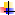 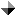 Sr. No.SubjectPage No.Arts & Sports – Pakistan6Arts & Sports – World6Banking, Finance and Stock Exchange6Biographies6Business, Economics & Industry7Crimes8Current Issues – Pakistan8Current Issues – World9Defense/ Military 9Education-Pakistan9Education World10Geography and Travel 10Governance / Policies – Pakistan10Governance / Policies – World11Health and Environment 11History and Archaeology – Pakistan12History and Archaeology – World12Human Rights–Pakistan12Human Rights – World12India Politics, Policies and Relations12Indo-Pak Relations13Internationl Relations 13Islam 13Kashmir and Kashmir Issues14Language and Literature 14Law and Legislation 14Media – Pakistan14Media – World15Miscellaneous15Organizations15Pakistan Foreign Relations15Peace and war / After effects15Politics – Pakistan16Politics – World17Power Resources ( Gas, Oil, Dam, etc)18Science and Information Technology18Social Problems 18Society and Culture – Pakistan19Society and Culture – World19Terrorism 19US Politics, Policies and Relations20World Conflicts21ARTS & SPORTS – PAKISTANAsha'ar Rehman. "The same old record." Dawn, 28 February, 2014, P.9F.S. Aijazuddin. "Basant Manque." Dawn, 27 February, 2014, P.9Nadeem Zuberi. "Artciti Virtual Gallery: Creativity, novelty and modernity." Business Recorder, 8 February, 2014, Weekend. IINadeem Zuberi. "Essence of Sindh." Business Recorder, 22 February, 2014, Weekend. IINadeem Zuberi. "Sadequain's charismatic creations." Business Recorder, 15 February, 2014, Weekend. INadeem Zuberi. "Sober, thoughtful and mysterious...." Business Recorder, 1 February, 2014, Weekend. IIRafia Zakaria. "Art and the invitable." Dawn, 19 February, 2014, P.9Rafia Zakaria. "Pakistani fiction." Dawn, 12 February, 2014, P.9Saida Fazal. "Disarray in our sporting scene." Business Recorder, 13 February, 2014, p.20Zarrar Khukhro. "Don't 'like' this." Dawn, 24 February, 2014, P.9ARTS & SPORTS – WORLDBohien, Celestine. "Next move in Ukraine." Khaleej Times, 12 Feb, 2014, P.17Cohn, Cinay. "Seeger and NSA." The News, 6 February, 2014, p.7Emily, Steel. "More power to the cord." Financial Times, 18 February, 2014, 7P.Janardhan, N. "Bharat rat (na) race." Khaleej Times, 19 Feb, 2014, P.13Kumar, Asha Lyer. "Death of a cricket fan." Khaleej Times, 22 Feb, 2014, P.9Mahir Ali. "Putin's games." Khaleej Times, 19 Feb, 2014, P.13Scherer, Steve. "African asylum seekers in Sicily dream of soccer glory." Business Recorder, 12 February, 2014, p.20Simon, Kuper. "Faded glory." Financial Times, 1/2 February, 2014, 5P.Susan, Crawford. "How to tackle the great American cable monopoly." Financial Times, 20 February, 2014, 9P.BANKING , FINANCE AND  STOCK EXCHANGEDaniel, Schafer. "Forex in the spotlight." Financial Times, 17 February, 2014, 5P.Fick, Maggie. "Egypt's bread 'smart card' ." Business Recorder, 26 February, 2014, p.20Gideon, Rachman. "Courts, voters and the threat of another euro crisis." Financial Times, 11 February, 2014, 9P.Gillian, Tett. "Titans of finance have moved on from the banks." Financial Times, 14 February, 2014, 9P.John, Gapper. "Bitcoin is far more than a currency for speculators." Financial Times, 6 February, 2014, 7P.John, Gapper. "There is no such thing as the banking profession." Financial Times, 13 February, 2014, 9P.Lever, Rob . "ATMs raise Bitcoine profile, concerns." Business Recorder, 22 February, 2014, Weekend. IIIMuhammad Yaqub. "The poor state of the State Bank." The News, 1 February, 2014, p.6Muhammad Yaqub. "Why the fear an autonomous SBP." The News, 7 February, 2014, p.7Najma Sadeque. "They're selling our country ." The Nation , 12 Feburary, 2014, P.7Philip, Augar. "Without bonuses, Barclays will be out of the big league." Financial Times, 18 February, 2014, 9P.Robin, Harding. "A high price for ignoring the risks of catastrophe." Financial Times, 19 February, 2014, 9P.Roy, Sudip. "Investors distinguish EM credit from FX risks." Business Recorder, 2 February, 2014, p.16BIOGRAPHIES A B Shahid. "Nothing will end just because weary Ghalib is no longer there." Business Recorder, 22 February, 2014, Weekend. IGuy, Dinmore. "The young man in a hurry to rescue Italy from crisis." Financial Times, 15/16 February, 2014, 9P.Jawed Naqvi. "Dilip's premonition." Dawn, 18 February, 2014, P.9Jennie Mathew. "Philip Seymour Hoffman, 'greatest character actor of his time'." Business Recorder, 8 February, 2014, Weekend. IVMahir Ali. "Putin's games." Dawn, 19 February, 2014, P.9Peter, Aspden. "The star whose charity work fizzled when her ad went pop." Financial Times, 1/2 February, 2014, 7P.Prof. R.A Khan . "In memory of M.Rafi Butt." The Nation , 22 Feburary, 2014, P.6Richard, Waters. "The quintessential engineer takes the top job at Microsoft." Financial Times, 8/9 February, 2014, 7P.Stephen, Foley. "The obsessive activist investor undeterred by defeat." Financial Times, 22/23 February, 2014, 9P.Thurston, Michael. "Shirley Temple one of the greatest movie stars of all time." Business Recorder, 15 February, 2014, Weekend. IVBUSINESS, ECONOMICS & INDUSTRYA B Shahid. "Positive signs, are they?." Business Recorder, 4 February, 2014, p.22Abid Hasan. "The best and brightest." The News, 10 February, 2014, p.6Ahmad Pathoni. "Indonesia hit by repercussions of mineral export ban." Business Recorder, 23 February, 2014, p.16Aidan, Foster-Carter. "South Korea's trade ban lost the North to China." Financial Times, 21 February, 2014, 9P.Alan, Friedman. "Monti's secret summer." Financial Times, 10 February, 2014, 5P.Anjana, Ahuja. "The quantum realm is and is not the future of computing." Financial Times, 10 February, 2014, 7P.Anjum Ibrahim. "Bourses a barometer?." Business Recorder, 10 February, 2014, p.16Asad Umar. "Privatisation or sale of the century?." The News, 15 February, 2014, p.6Asad Umar. "Privatisation or the sale of century? (pt-I)." The News, 14 February, 2014, p.6Ashfaque H. Khan. "Hanging in the balance." The News, 4 February, 2014, p.6Ashfaque H. Khan. "Honouring Meekal Ahmed." The News, 11 February, 2014, p.6Ashfaque H. Khan. "The second review." The News, 18 February, 2014, p.6Babar Sattar. "Dollar-inspired mumblings." Dawn, 17 February, 2014, P.9Baertlein, Lisa. "Big consumer companies cut costs, Wall St wants bolder steps." Business Recorder, 25 February, 2014, p.22Banga, Ajay. "Doing well and doing good." Business Recorder, 20 February, 2014, p.20Dr Kamal Monnoo. "Avoid death wish ." The Nation , 26 Feburary, 2014, P.6Dr Kamal Monnoo. "Privatisation's vision?." The Nation , 12 Feburary, 2014, P.6Dr Kamal Monnoo. "Tough economic choices." The Nation , 5 Feburary, 2014, P.6Dr Zafar Altaf. "Consequences of economic indoctrination." Business Recorder, 15 February, 2014, p.18Dr Zafar Altaf. "Limited economic options." Business Recorder, 22 February, 2014, p.18Ebeling, Dieter. "Switzerland's EU treaties could face Brussels guillotine." Business Recorder, 13 February, 2014, p.20Engineer Riaz Nazir Tarrar. "Economic concepts in irrigation." Business Recorder, 9 February, 2014, p.16Eswar, Prasad. "The Fed is not to blame for turmoil in emerging markets." Financial Times, 13 February, 2014, 9P.Fioretti, Julia. "'Gravity' Oscar buzz showcases UK visual effects industry." Business Recorder, 1 February, 2014, Weekend. IVGavyn, Davies. "A bumpy economic landing need not become a crash." Financial Times, 8/9 February, 2014, 7P.Gideon, Rachman. "The future still belongs to the emerging markets." Financial Times, 4 February, 2014, 7P.Gillian, Tett. "Emerging markets can learn from America's Stress tests." Financial Times, 21 February, 2014, 9P.Gillian, Tett. "Why the dollar stays steady as America declines." Financial Times, 7 February, 2014, 7P.Goswami, Rahul. "From struggle to confusion." Khaleej Times, 15 Feb, 2014, P.7Hopkins, Andrea. "In hot Canadian market, parents hold keys to homeownership." Business Recorder, 5 February, 2014, p.18Humayun Shafi. "Time to Ponder." Daily Times, 18 February, 2014  , P. 7AHussain H. Zaidi. "The worldview." The News, 25 February, 2014, p.6Huzaima Bukhari. "Complacency over tax issues." Business Recorder, 7 February, 2014, p.22James, Politi. "Pacts of strife." Financial Times, 11 February, 2014, 7P.Jamil Nasir. "Poverty, politics and riches." The News, 3 February, 2014, p.6Janowskey, Tomasz. "Asian govts to central banks: It's our mess you fix it." Business Recorder, 6 February, 2014, p.16Kamila Hyat. "Driving away dark clouds." The News, 20 February, 2014, p.7Kathrine, Hille. "After the party." Financial Times, 5 February, 2014, 5P.Khurram Husain. "RIP Meekal Ahmed." Dawn, 6 February, 2014, P.9Lopez, Luciana. "Emerging markets sell-off bruises big-name funds." Business Recorder, 7 February, 2014, p.22M.J. Akbar. "The 29th state." Dawn, 23 February, 2014, P.9Maleeha Lodhi. "An exceptional professional." The News, 4 February, 2014, p.7Malik Muhammad Ashraf. "Revitalizing the economy ." The Nation , 25 Feburary, 2014, P.7Martin, Weitzman. "The world in 2114." Financial Times, 15/16 February, 2014, 7P.Martin, Wolf. "Hair of the dog risks a bigger hangover for Britain." Financial Times, 14 February, 2014, 9P.Michael, Fry. "Independence can revive a proud capitalist tradition." Financial Times, 5 February, 2014, 7P.Moazzam Husain. "Regional connectivity." Dawn, 2 February, 2014, P.9Mohamed, El-Erian. "Emerging-world fashions that change with the seasons." Financial Times, 15/16 February, 2014, 9P.Mohsin Khalid. "The Rs. 500 billion debacle." The News, 20 February, 2014, p.6Muhammad Yaqub. "The illusionists." The News, 12 February, 2014, p.6Mure, Kickie. "Yes, Scotland?." Financial Times, 3 February, 2014, 7P.Nadeem ul Haque. "The problem with aid." The News, 17 February, 2014, p.6Nadeem ul Haque. "What reforms mean." The News, 26 February, 2014, p.6Nargis Khanum. "Ostrich farming gaining ground." Business Recorder, 22 February, 2014, Weekend. INikhil, Srinivasan. "Forget sovereign bonds-the ECB should buy equities." Financial Times, 6 February, 2014, 7P.Palitza, Kristin. "China's scramble for African minerals." Business Recorder, 8 February, 2014, p.18Sakib Sherani. "Fair, not just free, trade." Dawn, 7 February, 2014, P.9Sakib Sherani. "Taking stock of the economy." Dawn, 21 February, 2014, P.9Sarah, Gordon. "Give them some credit." Financial Times, 19 February, 2014, 7P.Senator Muhammad Ishaq Dar. "Rebuilding Pakistan's economy." Business Recorder, 26 February, 2014, p.20Simon, Rabinovitch. "Gold that does not glitter in China's shadow banks." Financial Times, 1/2 February, 2014, 7P.Syed Bakhtiyar Kazmi. "Trade -- devil is in the detail." Business Recorder, 19 February, 2014, p.20Tila Khan . "Privatizationof Aliing SOEs ." The Nation , 21 Feburary, 2014, P.6Tobias, Buck. "The rain from Spain." Financial Times, 21 February, 2014, 7P.Wolfgang, Munchau. "Europe will feel the pain of emerging markets." Financial Times, 3 February, 2014, 9PCRIMESAmber Darr. "Lands beyond the law." Dawn, 11 February, 2014, P.9Huma Yusuf. "Urban battleground." Dawn, 3 February, 2014, P.9Tammy Swofford. "Rape: an act of Ambush." Daily Times, 21 February, 2014  , P. 6ACURRENT ISSUES – Aasim Sajjad Akhtar. "Drunk on power." Dawn, 28 February, 2014, P.9Aasim Zafar Khan. "The hydra of Lerna." The News, 22 February, 2014, p.6Adil Najam. "Talk tamasha." The News, 8 February, 2014, p.7Amir Zia. "Present imperfect." The News, 17 February, 2014, p.7Asad Umar. "Not with the gun alone." The News, 24 February, 2014, p.6Ayaz Amir. "Let the closet and open fundos now deliver." The News, 4 February, 2014, p.6Ayaz Amir. "Pigeons and eagles." The News, 18 February, 2014, p.6Ayaz Amir. "Shariah is not the issue." The News, 11 February, 2014, p.6Azam Khalil. "A recipe for disastrous results." The Nation , 7 Feburary, 2014, P.6Bennett-Jones, Owen . "How can the talks end?." The News, 18 February, 2014, p.6Douglas Carswell. "What's the point of the G20?." The Nation , 25 Feburary, 2014, P.7Ejaz Haider. "The web of holy deceit." The News, 19 February, 2014, p.6Ejaz Haider. "Well played, Taliban!." The News, 5 February, 2014, p.6Farhan Bokhari. "The need to be decisive." The Nation , 19 Feburary, 2014, P.7Farooq Sulehria. "Demonising Pakhtuns." The News, 25 February, 2014, p.7Fouzia Saeed. "Don't negotiate women." The News, 11 February, 2014, p.7Ghazi Salahuddin. "Not taking t itself." The News, 23 February, 2014, p.7Gul Bukhari . "The whose/which Sharia question ." The Nation , 21 Feburary, 2014, P.6Harris Bin Munawar. "Stone age festival in KP." The Nation , 4 Feburary, 2014, P.6Harris Bin Munawar. "Taliban surrender to Imran Khan ." The Nation , 18 Feburary, 2014, P.6Harris Khalique. "Belfast vs belfast." The News, 5 February, 2014, p.7I.A. Rehman. "Whirlwind of intolerance." Dawn, 20 February, 2014, P.9Ikram Sehgal. "Stretching the truth." The News, 20 February, 2014, p.6Imran Khan. "Stereotyping FATA." The News, 25 February, 2014, p.6Imran Malik . "Battle for the soul of Pakistan ." The Nation , 25 Feburary, 2014, P.6Imran Malik . "Let's get going, shall we?." The Nation , 7 Feburary, 2014, P.7Inayatullah. "Talks are imperative." The Nation , 22 Feburary, 2014, P.7Ishaq Khan Khakwani. "Qabailistan." The News, 8 February, 2014, p.6Jalees Hazir. "Reclaiming Islam." The Nation , 3 Feburary, 2014, P.6Jalees Hazir. "Three maulanas and democracy ." The Nation , 10 Feburary, 2014, P.6Javed Jabbar. "May the miracle survive." The News, 10 February, 2014, p.6Kamila Hyat. "Guns, roses and good  sense." The News, 27 February, 2014, p.7Kamila Hyat. "The colour of the rupee." The News, 6 February, 2014, p.7M. Saeed Khalid. "The TTP split." The News, 21 February, 2014, p.6M.A Niazi. "Taliking about the Constitution." The Nation , 14 Feburary, 2014, P.6M.A.Niazi. "Talking the talk ." The Nation , 7 Feburary, 2014, P.6Maleeha Lodhi. "Intellectual confusion." The News, 25 February, 2014, p.7Mirza Aslam Beg. "Dialogue is the best option." The Nation , 3 Feburary, 2014, P.7Mohammad Ali Babakhel. "Policing Karachi." Dawn, 23 February, 2014, P.9Mosharraf Zaidi. "Cannibal country." The News, 15 February, 2014, p.7Mosharraf Zaidi. "The Pakistan sandwich." The News, 19 February, 2014, p.6Nadir Hassan. "The edge of frustration." The News, 20 February, 2014, p.6Nadir Hassan. "The wages of peace talks." The News, 13 February, 2014, p.6Nadir Husan. "Look who's talking now." The News, 6 February, 2014, p.6Naeem Lodhi. "Fight and get back on your feet!." The Nation , 8 Feburary, 2014, P.7Prof Tariq Iqbal Bhutta. "Polio eradication: A true story ." The Nation , 1 Feburary, 2014, P.7S. Iftikhar Murshed. "Dialogue with devil." The News, 16 February, 2014, p.6S. Iftikhar Murshed. "Thoughts of a soldier." The News, 9 February, 2014, p.6Saad Rasool . "Khan's apologists ." The Nation , 9 Feburary, 2014, P.7Saad Rasool. "Hypocrisy Inc.." The Nation , 16 Feburary, 2014, P.7Saleem Safi. "Dialogue to nowhere." The News, 22 February, 2014, p.6Samson Simon Sharaf. "Corruption: the Sinkhole." The Nation , 1 Feburary, 2014, P.6Samson Simon Sharaf. "Dancing with flames." The Nation , 8 Feburary, 2014, P.6Samson Simon Sharaf. "Surrender, capitulation or falure." The Nation , 15 Feburary, 2014, P.6Syed Hassan Belal Zaidi. "False gods." The Nation , 23 Feburary, 2014, P.6Syed Mansoor Hussain. "The Sickness of Musharraf." Daily Times, 22 February, 2014  , P. 6ASyed Moazzam Hai. "Former states future provinces." The News, 27 February, 2014, p.6Syed Moazzam Hai. "Numbers for numbers." The News, 12 February, 2014, p.6Tallat Azim . "The who's who of peace talks." The Nation , 9 Feburary, 2014, P.6Yasmeen Aftab Ali . "Taliban and Us-Pak Strategic Dialogue." The Nation , 4 Feburary, 2014, P.7CURRENT ISSUES – WORLDWAfnan Ullah Khan. "Post-snowden." The News, 25 February, 2014, p.6WBarbara Nimri Aziz. "Encounter at Darra." The News, 7 February, 2014, p.7WEngelhardt, Tom. "This island Earth." The News, 28 February, 2014, p.7wLal Khan. "Capitalism's Relentless Crisis." Daily Times, 2 February, 2014  , P. 7AWM. Saeed Khalid. "Stay tuned." The News, 14 February, 2014, p.6WS. Iftikhar murshed. "The head of Medusa." The News, 23 February, 2014, p.6Tom, Gosling. "Why pay for corporate high flyers is falling back to earth." Financial Times, 4 February, 2014, 7P.WZaair Hussain. "Excuse me, but have you all lost." The News, 21 February, 2014, p.6DEFENSE/ MILITARYCloughley, Brian. "The mirror of security." The News, 3 February, 2014, p.6Cohn, Marhorie . "Beyond Orwell." The News, 3 February, 2014, p.7Dr Fawad Kaiser. "Militancy and Pllitics in the Shadow of a Ceasefire." Daily Times, 17 February, 2014  , P. 6AJameel Yusuf. "Do we need the Rangers?." Dawn, 22 February, 2014, P.9Marvi Sirmed . "Lady consensus comes again ." The Nation , 25 Feburary, 2014, P.6Naeem Tahir. "Think About it-I." Daily Times, 10 February, 2014  , P. 7ARizwan Asghar. "Changing role of the IAEA." Daily Times, 18 February, 2014  , P. 7ARoedad Khan . "Settingthe frontier ablaze." The Nation , 27 Feburary, 2014, P.7S.Tariq. "Emblems of our sovereignty." The Nation , 27 Feburary, 2014, P.6Sajid Kamal. "A non-Conducive Atmosphere for Talks." Daily Times, 12 February, 2014  , P. 6ASmhali. "Media and National Security." Daily Times, 4 February, 2014  , P. 7ASyed Kamran Hashmi. "The Dilemma of MQM and the Pakistan Army." Daily Times, 7 February, 2014  , P. 7ATalat Farooq . "Remembering Lahore and Kargil." Daily Times, 22 February, 2014  , P. 7AZahid Hussain. "Hiding behind the army." Dawn, 26 February, 2014, P.9Zayane Bibi. "Perturbing small arms Proliferation." Daily Times, 24 February, 2014  , P. 7A8Jalees Hazir . "Beware of the empire." The Nation , 23 Feburary, 2014, P.6EDUCATION – Arif Azad. "Danger signals." Dawn, 6 February, 2014, P.9Arif Azad. "Right to education." Dawn, 27 February, 2014, P.9Asher John. "Can Eduacation save Pakistan." Daily Times, 12 February, 2014  , P. 7AAtta ur Rahman. "Amazing biology (pt-III)." The News, 6 February, 2014, p.6Ayaz Amir. "At the Alhamara." The News, 28 February, 2014, p.6Faisal Bari. "Closing of the Pakistani mind." Dawn, 28 February, 2014, P.9Farrukh Saleem. "25 million." The News, 23 February, 2014, p.6Hajrah Mumtaz. "The ideas people." Dawn, 3 February, 2014, P.9Hajrah Mumtaz. "Worrying signs." Dawn, 17 February, 2014, P.9Harris Khalique. "Is the chicken halal?." The News, 26 February, 2014, p.7Inayatullah . "Plight of school education." The Nation , 15 Feburary, 2014, P.7Mehnaz Aziz. "Reform education (pt-I)." The News, 7 February, 2014, p.6Mehnaz Aziz. "Reforming education (pt-II)." The News, 8 February, 2014, p.6Musharraf Ali Farooqi. "A composite education." Dawn, 10 February, 2014, P.9Musharraf Ali Farooqi. "To read is to write." Dawn, 24 February, 2014, P.9Zubeida Mustafa. "Magic of teacher." Dawn, 26 February, 2014, P.9EDUCATION – WORLDPrada, Paulo. "Samba sans silicone: Rio Carnival school goes natural ." Business Recorder, 21 February, 2014, p.20GEOGRAPHY AND TRAVEL Harris Khalique. "The faifhful and the sinful." The News, 12 February, 2014, p.7Ikram Sehgal. "Reviving PIA." The News, 27 February, 2014, p.6Masood Hasan. "That's all folks!." The News, 9 February, 2014, p.7Mazen Loan. "What I Learnt in Geography Class." Daily Times, 2 February, 2014  , P. 7ANadeem ul Haque. "The planner's mind." The News, 9 February, 2014, p.6S.Tariq. "From the Kerb." The Nation , 9 Feburary, 2014, P.7Saranjam Beyg. "Hunza: another view." Dawn, 13 February, 2014, P.9Zahrah Nasir . "The silence of snow and death ." The Nation , 10 Feburary, 2014, P.6Zarina Patel. "Our wetlands." Business Recorder, 1 February, 2014, Weekend. IIGOVERNANCE / POLICIES – A B Shahid. "Accountability is now a myth." Business Recorder, 18 February, 2014, p.22A B Shahid. "Of popular mandates." Business Recorder, 11 February, 2014, p.22A B Shahid. "Our sad realities." Business Recorder, 25 February, 2014, p.22A.G. Noorani. "Federal crisis." Dawn, 1 February, 2014, P.9Aasim Sajjad Akhtar. "Now or never." Dawn, 14 February, 2014, P.9Adnan Falak . "A future without water." The Nation , 12 Feburary, 2014, P.6Aisha Sarwari. "The State and Sociopaths." Daily Times, 2 February, 2014  , P. 6AAkbar Zaidi. "Rethink privatisation." Dawn, 1 February, 2014, P.9Anjum Ibrahim. "Energy sector taxes." Business Recorder, 24 February, 2014, p.16Anjum Ibrahim. "Pak-Saudi ties." Business Recorder, 17 February, 2014, p.22Arif Azad. "Carnage on the roads." Dawn, 20 February, 2014, P.9Arif Hasan. "Circular Railway imperatives." Dawn, 25 February, 2014, P.9Asha'ar Rehman. "Signs of aloofness." Dawn, 7 February, 2014, P.9Dr Ahmad Saeed Bhatti. "Food security ." The Nation , 13 Feburary, 2014, P.7Dr Fawad Kaiser. "Pleading Insanity." Daily Times, 24 February, 2014  , P. 6ADr Fawad Kaiser. "Swat Deradicalisation Project." Daily Times, 3 February, 2014  , P. 6ADr Haider Shah. "Negotiations or a Comedy of Errors?." Daily Times, 8 February, 2014  , P. 6ADr Humayon Dar. "This is Islamabad." Daily Times, 3 February, 2014  , P. 7ADr Ikramul Haq. "Improving fiscal management -- I." Business Recorder, 21 February, 2014, p.20Dr Ikramul Haq. "Improving fiscal management -- II." Business Recorder, 23 February, 2014, p.16Dr Ikramul Haq. "Improving fiscal management ---III." Business Recorder, 26 February, 2014, p.20Dr Mohammad Taqi. "Pakistan: Humiliation of the State." Daily Times, 6 February, 2014  , P. 6ADr Mohammad Taqi. "Pashtuns: Thrown under the Sharia Bus?." Daily Times, 13 February, 2014  , P. 6ADr Qaisar Rashid. "The Pashtun Corridor." Daily Times, 19 February, 2014  , P. 7ADr Zafar Altaf. "Irrelevant economic policies: The social impact." Business Recorder, 1 February, 2014, p.18Gul Bukhari . "Sustainable Security ." The Nation , 28 Feburary, 2014, P.6Gulmina Bilal Ahmad. "Of Choices." Daily Times, 7 February, 2014  , P. 6AGulmina Bilal Ahmad. "Re - evaluating friendships?." Daily Times, 28 February, 2014  , P. A6Haroon Mustafa Janjua. "Conserving Biodiversity in KP." Daily Times, 24 February, 2014  , P. 7AHaroon Mustafa Janjua. "Sectarian Conflict-a Threat to Security." Daily Times, 10 February, 2014  , P. 7AHuzaima Bukhari. "Beneficiaries of riba." Business Recorder, 14 February, 2014, p.20Huzaima Bukhari. "Tax Justice Agenda." Business Recorder, 28 February, 2014, p.20I.A. Rehman. "Style of governance matters." Dawn, 27 February, 2014, P.9Inayatullah Rustamani. "Are our Rulers Helpless?." Daily Times, 3 February, 2014  , P. 7AKahar Zalmay. "Letting Polio Win." Daily Times, 4 February, 2014  , P. 6ALal Khan . "Mohenjo Daro's Legacy." Daily Times, 9 February, 2014  , P. 7AMarvi Sirmed . "Lest we forget." The Nation , 18 Feburary, 2014, P.6Moazzam Husain. "What's the plan?." Dawn, 21 February, 2014, P.9Mrvi Sirmed . "Get them or get eliminated ." The Nation , 11 Feburary, 2014, P.7Muhammad Taqi . "Incharging towards action ." Daily Times, 27 February, 2014  , P. A6Nadia Rafiq Butt. "We will pay for Indecision ." Daily Times, 13 February, 2014  , P. 7ANaeem Tahir. "Think about it." Daily Times, 19 February, 2014  , P. 7ANajma Sadeque. "Terminating the peasants ." The Nation , 26 Feburary, 2014, P.7Nargis Khanum. "Under the flyovers." Business Recorder, 15 February, 2014, Weekend. IPervaiz Nazir . "Pakistan as a 'Soft State'." The Nation , 17 Feburary, 2014, P.7Rizwan Asghar. "The myth of the Islamic Bomb." Daily Times, 4 February, 2014  , P. 7AS.Tariq. "Oh! For a few good men." The Nation , 13 Feburary, 2014, P.6Saida Fazal. "Confronting violent extremists." Business Recorder, 27 February, 2014, p.20Sania Nishtar. "Governance in 2014 (pt-II)." The News, 13 February, 2014, p.6Shahid Kardar. "Regulation, Pakistani style." Dawn, 4 February, 2014, P.9Shoaib Saleem . "Heading towards theocracy." Daily Times, 28 February, 2014  , P. A7Syed Bakhtayar Kazmi. "On the Other Hand." Daily Times, 9 February, 2014  , P. 6ASyed Bakhtiyar Kazmi. "Jams,Flicks, Current and Sentry." Daily Times, 23 February, 2014  , P. 6ASyed Bakhtiyar Kazmi. "Little Guy." Daily Times, 16 February, 2014  , P. 6ASyed Hassan Belal Zaidi. "No one nose." The Nation , 16 Feburary, 2014, P.6Syed Imtiaz. "Tax haven for foreigners." Business Recorder, 16 February, 2014, p.16Syed Mansoor Hussain. "Glumification of Pakistan." Daily Times, 8 February, 2014  , P. 6ASyed Saadat. "Need for meritocracy." Dawn, 18 February, 2014, P.9Tariq Khosa. "All about our future." Dawn, 20 February, 2014, P.9Wadood Mushtaq. "Drug Trafficking and Murder of hire in Punjab." Daily Times, 6 February, 2014  , P. 7AYasmeen Aftab Ali. "Go Green Pakistn ." The Nation , 11 Feburary, 2014, P.7Yasser Latif Hamdani. "Say no to Dialogue." Daily Times, 10 February, 2014  , P. 6AGOVERNANCE / POLICIES – WORLDD Asghar. "The real state of our union." Daily Times, 1 February, 2014  , P. 7ADr Saulat Nagi. "The Nation: a Reality or Myth." Daily Times, 12 February, 2014  , P. 7AFavier, Blas. "Squandered riches." Financial Times, 4 February, 2014, 5P.Imran Barlas. "Ukraine's Place in the Bigger Picture." Daily Times, 7 February, 2014  , P. 7AJames , Dyson. "Stop kicking out bright foreigners, or put British jobs at risk." Financial Times, 3 February, 2014, 9P.Lal Khan. "What is Really Happening in Ukraine?." Daily Times, 23 February, 2014  , P. 7AMark, William. "A dangerous mistake lies at Bitcoin's intellectual foundation." Financial Times, 11 February, 2014, 9P.McBride, Sarah. "No insurance, no ridesharing, cities tell UberX, Lyft and others." Business Recorder, 27 February, 2014, p.20Musa Khan Jalalzai. "The Retrogression of Miss Harpley's Administration." Daily Times, 20 February, 2014  , P. 7APaul J, Davies. "Funds on the edge." Financial Times, 14 3February, 2014, 7P.Richard, Milne. "Cruise control." Financial Times, 7 February, 2014, 5P.S P Seth. "Capitalism and the World's ills." Daily Times, 5 February, 2014  , P. 6AS P Seth. "Turkey: Troubled times Ahead." Daily Times, 19 February, 2014  , P. 6ASwofford,Tammt . "Faith and human initiative." Daily Times, 28 February, 2014  , P. A6Syed Bakhtiyar Kazmi. "The Court Jester." Daily Times, 2 February, 2014  , P. 6ATony, Barber. "Ukraine's twin torments of geography and politics." Financial Times, 22/23 February, 2014, 9P.Wolfgang, Munchau. "German judges have strengthened the eurosceptics." Financial Times, 10 February, 2014, 7P.HEALTH AND ENVIRONMENT Adnan Falak . "Global cancer crisis." The Nation , 5 Feburary, 2014, P.6Arif Azad. "Cancer report card." Dawn, 11 February, 2014, P.9Asna Ali. "Costs of cancer." The News, 15 February, 2014, p.7Beniusis, Vaidotas. "Massive wild boar cull targets swine fever." Business Recorder, 12 February, 2014, p.20Biswas, Asit. "Third world's water woes ." Khaleej Times, 25 Feb, 2014, P.15Comarmond, Cecile De. "Lagos gets on its bike with recycling 'loyalty' scheme ." Business Recorder, 25 February, 2014, p.22Gary, Silverman. "Shooting up." Financial Times, 8/9 February, 2014, 5P.Johan Abraham. "Climate consensus." The Nation , 24 Feburary, 2014, P.7Lal, Neeta. "Out of breathing space." Khaleej Times, 6 Feb, 2014, P.15Masood Hasan. "Pass me the 'late', buddy." The News, 23 February, 2014, p.7Munker, Barbara . "Drop in the bucket: Severe drought continues in California." Business Recorder, 9 February, 2014, p.16Olly Bootle . "The medicine in our minds." The Nation , 23 Feburary, 2014, P.7Rodina, Mihaela. "Massive logging leaves deep scars in Eastern Europe." Business Recorder, 28 February, 2014, p.20Rogers, Rachel . "Medicine goes mobile with smartphone apps, devices." Business Recorder, 21 February, 2014, p.20Shahid Kardar. "Need for health insurance." Dawn, 18 February, 2014, P.9Shazia Tasneem. "Healthcare at public parks." Business Recorder, 8 February, 2014, Weekend. IIIWiegmann, Daniela. "Men's cosmetics in demand." Business Recorder, 15 February, 2014, Weekend. IIZarina Patel. "Face care: The natural way." Business Recorder, 15 February, 2014, Weekend. IIHISTORY AND ARCHAEOLOGY – Atle Hetland . "Far away form home ." The Nation , 13 Feburary, 2014, P.6Ayaz Amir. "What a partition." The News, 21 February, 2014, p.6Ayaz Amir. "What's holding Pakistan together?." The News, 14 February, 2014, p.6Dr Farid A Malik. "Huaala and Poolahaath." Daily Times, 20 February, 2014  , P. 7ADr Ishtiaq Ahmed. "Centenary of Krishan Chander." Daily Times, 4 February, 2014  , P. 6ADr Ishtiaq Ahmed. "Pakistan: a Phantasmagoria par Excellence." Daily Times, 11 February, 2014  , P. 6ADr Ishtiaq Ahmed. "The last of the Mohicans." Daily Times, 18 February, 2014  , P. 6ADr Ishtiaq Ahmed. "The last of the Mohicans." Daily Times, 25 February, 2014  , P. 6AGpswami, Rahul. "The shadow of Angkor." Khaleej Times, 22 Feb, 2014, P.9Najmul Hassan Rizvi. "Beware of historians." Khaleej Times, 20 Feb, 2014, P.15Razi Azmi. "Marshal of all he Surveys." Daily Times, 6 February, 2014  , P. 7ARichard G. Olson. "The US salutes Pakistan's women ." The Nation , 11 Feburary, 2014, P.6Syed Mansoor Hussain. "Proud to be a Punjabi." Daily Times, 15 February, 2014  , P. 6AYussouf Shaheen. "The Seven Wonders of Sindh." Business Recorder, 8 February, 2014, Weekend. IHISTORY AND ARCHAEOLOGY – WORLDBeena Sarwar. "One history, two narratives." The News, 28 February, 2014, p.6Dr Saulat Nagi. "The Nation: a Reality or Myth?." Daily Times, 11 February, 2014  , P. 7ADr Saulat Nagi. "The Nation: a Reality or Myth-III." Daily Times, 13 February, 2014  , P. 7ADr Saulat Nagi. "The Nation: a Reality or Myth-IV." Daily Times, 14 February, 2014  , P. 7AHUMAN RIGHTS–PAKISTANAisha Fayyazi Sarwari. "Women, stop Slouching." Daily Times, 16 February, 2014  , P. 7ABeena Sarwar. "The Feb 12 pledge." The News, 12 February, 2014, p.6Faisal Bari. "Some are more equal...." Dawn, 14 February, 2014, P.9Fereeha M.Idrees. "The veils of mind and peace talks." The Nation , 10 Feburary, 2014, P.7Saad Hafiz. "The new face of Pakistan." Daily Times, 23 February, 2014  , P. 6ASajjad Ahmad. "GB: changing views." Dawn, 25 February, 2014, P.9Sarah Parvaiz. "Too precious for a title ." The Nation , 12 Feburary, 2014, P.7Syed Rizwan Mehboob. "Forgotten rural needs." Dawn, 10 February, 2014, P.9HUMAN RIGHTS – WORLDByrne, Clare. "Tunisia revives the dreams of the Arab Spring." Business Recorder, 1 February, 2014, p.18Razi Azmi. "Migrants and 'Sons of the Soil'." Daily Times, 21 February, 2014  , P. 7AINDIA POLITICS, POLICIES AND RELATIONSAcharya, Nish. "US_ India ties need adult supervision." Khaleej Times, 21 Feb, 2014, P.6Aijaz Zaka Syed. "A collaboration media and future shock." The News, 6 February, 2014, p.6Aijaz Zaka Syed. "A vote on India's future." The News, 28 February, 2014, p.7Bagri, Neha Thirani. "Pitfalls of publishing ." Khaleej Times, 17 Feb, 2014, P.10Bargi, Neha Thirani. "Politics behind plotters." Khaleej Times, 27 Feb, 2014, P.17Basu, Kajal. "The fall of Kejriwal." Khaleej Times, 16 Feb, 2014, P.12Basu, Tarun. "A poujade in Delhi." Khaleej Times, 11 Feb, 2014, P.13Bidwai, Praful. "Aam aadmi jumps in." The News, 22 February, 2014, p.6Bidwai, Praful. "No abolution for Gujrat massacre." The News, 8 February, 2014, p.6Bidwai, Praful. "Shahllow hubries." The News, 15 February, 2014, p.6Cloughley, Brian. "Modi in Hyderabad." The News, 24 February, 2014, p.6David, Pilling. "In Rajan, India may have found its inflation-slayer." Financial Times, 6 February, 2014, 7P.F.S. Aijazuddin. "The urban botanist." Dawn, 13 February, 2014, P.9Han, Kirsten. "Singapore tightens controls after little India riot." Business Recorder, 16 February, 2014, p.16Jawed Naqvi. "Aap's own Gandhi." Dawn, 25 February, 2014, P.9Jawed Naqvi. "Rumour as strategy." Dawn, 4 February, 2014, P.9Jonathan Power. "How to win the Indian Election." Daily Times, 19 February, 2014  , P. 7AKato, Norihiro. "Jopan's right - wing yen." Khaleej Times, 15 Feb, 2014, P.6Lal, Neeta. "Brain drain plague." Khaleej Times, 22 Feb, 2014, P.8M.J. Akbar. "In Pawar's shadow." Dawn, 2 February, 2014, P.9M.J. Akbar. "Kejriwal's 49 days." Dawn, 16 February, 2014, P.9M.J. Akbar. "The political calculus." Dawn, 9 February, 2014, P.9M.J.Akbar. "End of linguistic states." Khaleej Times, 24 Feb, 2014, P.15M.J.Akbar. "Getting in a sweat." Khaleej Times, 17 Feb, 2014, P.11Munir Akram. "Mainstreaming Modi." Dawn, 16 February, 2014, P.9Syed Mansoor Hussaain. "I don't like India." Daily Times, 1 February, 2014  , P. 6ASyed Sharifuddin Pirzada. "Indira's Emergency in India." Daily Times, 20 February, 2014  , P. 7AVictor, Mallet. "Modi's market model." Financial Times, 6 February, 2014, 5P.Zubeida Mustafa. "Gandhi's message." Dawn, 19 February, 2014, P.9INDO-PAK RELATIONSAijaz Zaka Syed. "The Caravan and a Pied Piper." The News, 14 February, 2014, p.7Bina Shah. "Mirror image." Dawn, 25 February, 2014, P.9Maini, Tridivesh Singh. "From Punjab to Punjab." The News, 20 February, 2014, p.6Mosharraf Zaidi. "Manmohan Singh, Kashmir and lame ducks." The News, 5 February, 2014, p.6Rizwan Asghar. "Pakistan, India and the NSG." Daily Times, 11 February, 2014  , P. 7AZirgham Afridi. "The Kishanganga verdict (pt-II)." The News, 1 February, 2014, p.6INTERNATIONAL RELATIONS By Zbigniew, Brzezinski. "Russia needs a 'Finland option' for Urkaine." Financial Times, 24 February, 2014, 9P.Chellaney, Brahma. "Friendless China." Khaleej Times, 19 Feb, 2014, P.12Dr Qaisar Rashid. "Pak-us Strategic Dialogue." Daily Times, 5 February, 2014  , P. 6AErics. Margolis. "Welcome back fortres Switzerland." The Nation , 19 Feburary, 2014, P.6Hasan Ehtisham. "Saudi Arabia's nuclear restraint." Daily Times, 27 February, 2014  , P. A7Hossein, Mousavian. "A nuclear deal requires compromise from Iran and the west." Financial Times, 17 February, 2014, 7P.Javed Hafeez. "A special relationship ." The Nation , 6 Feburary, 2014, P.6Javid Husain . "Post-2014 Aghanistan and Pakistan." The Nation , 18 Feburary, 2014, P.7K.Iqbal. "Strategic dialogue and tatical effects." The Nation , 3 Feburary, 2014, P.7K.Iqbal. "Turkey strives to stabilise Afghanistan." The Nation , 17 Feburary, 2014, P.7Lawrence, Summers. "America risks becoming a Downton Abbey economy." Financial Times, 17 February, 2014, 7P.Leipziger, Danny. "Seoul _ searching." Khaleej Times, 10 Feb, 2014, P.10Malik Muhammad Ashraf. "Positive signals from Trilateral Summit ." The Nation , 19 Feburary, 2014, P.7S M Hali. "Time Tested Sino-Pak Relations." Daily Times, 1 February, 2014  , P. 7AWeidenfeid,George. "The mideast mission." Khaleej Times, 20 Feb, 2014, P.14ISLAM A Q Khan. "East and West: a dialogue (pt-I)." The News, 5 February, 2014, p.6A Q Khan. "East and West: a dialogue (pt-III)." The News, 17 February, 2014, p.6A Q Khan. "East and West: a dialogue." The News, 10 February, 2014, p.6Anwar Abbas. "Sharia's attributes." Dawn, 28 February, 2014, P.9Babar Sattar. "Our Sharia enforcers." Dawn, 10 February, 2014, P.9Dr Saulat Nagi. "When men lost their Reason." Daily Times, 25 February, 2014  , P. 7AHilde Jacobs. "Polygamy in Pakistan." Daily Times, 15 February, 2014  , P. 7AKunwar Khuldune shahid . "Lessons form Tunisia." The Nation , 15 Feburary, 2014, P.7Muhammad Zafar Khan Safdar. "An Antidote to Religious Extremism." Daily Times, 23 February, 2014  , P. 7ANikhat Sattar. "Love of God." Dawn, 14 February, 2014, P.9S. Iftikhar Murshed. "A swallow in midwinter." The News, 2 February, 2014, p.6Shamim Masih. "Religious Bigotry." Daily Times, 10 February, 2014  , P. 7ASyed Kamiran Hashmi. "Apocalyptic Muslims." Daily Times, 15 February, 2014  , P. 7AUmair Javed. "The Sharia question." Dawn, 17 February, 2014, P.9KASHMIR AND  ISSUESAasim Sajjad Akhtar. "Freedom farce." Dawn, 8 February, 2014, P.9Ahmed Qureshi. "Kashmir." The News, 5 February, 2014, p.7Asif Ezdi. "Retreat from Kashmir." The News, 10 February, 2014, p.7Inayatullah . "EFA global monitoring report ." The Nation , 1 Feburary, 2014, P.7Inayatullah. "keeping teh Kashimr question alive." The Nation , 8 Feburary, 2014, P.7K.Iqbal . "Kashmir: A lingering anguish ." The Nation , 10 Feburary, 2014, P.7Muhammad Aslam . "Kashmir Solidarity Day ." The Nation , 5 Feburary, 2014, P.7Sabria Chowdhury Balland. "The Kashmir Issue from the US's Perspective." Daily Times, 8 February, 2014  , P. 7ASaman Zulfqar. "Kashmir: Key to Regional Peace." Daily Times, 7 February, 2014  , P. 7ALANGUAGE AND LITERATURE Dr Irfan Zafar. "Forget Golf, play Gulli Danda." The Nation , 8 Feburary, 2014, P.6Fatima Bhutto. "Never a dull moment in Mirali." Daily Times, 2 February, 2014  , P. 7AGhazi Salahuddin. "Literature under siege." The News, 9 February, 2014, p.7Hussain H. Zaidi. "Story of a jungle." The News, 18 February, 2014, p.6Zeenat Mahal. "The Happy, Happy ever after." Daily Times, 9 February, 2014  , P. 7AZubair Torwali. "Our language tragedy." The News, 19 February, 2014, p.6LAW AND LEGISLATION Aasim Sajjad Akhtar. "Beyond the law." Dawn, 21 February, 2014, P.9Aleena Zainab Alavi. "Entry denied." Dawn, 24 February, 2014, P.9Anjum Ibrahim. "PPO: A good law." Business Recorder, 3 February, 2014, p.16Babar Ayaz. "Looming Danger of Further Talibanisation of the Constitution." Daily Times, 14 February, 2014  , P. 6ABabar Ayaz. "Praying for the law of the Jungle." Daily Times, 21 February, 2014  , P. 6ADr Haider Shah. "Maulana, Maulvi and the Constitution." Daily Times, 15 February, 2014  , P. 6ADr Zafar Altaf. "Managing law and order for economics." Business Recorder, 8 February, 2014, p.18Farhan Bokhari. "Pakistan's anti-terror law." The Nation , 7 Feburary, 2014, P.7Gill, Omaira. "Laws of integration." Khaleej Times, 7 Feb, 2014, P.7Imran Ahsan Nyazee. "It is the Shariah of the courts, your honour." The News, 13 February, 2014, p.6John, Kay. "Do not criminalise traders just for being in the know." Financial Times, 5 February, 2014, 7P.Saad Rasool. "Legal misconduct." The Nation , 23 Feburary, 2014, P.7Saad Rasool. "Much needed judicial accountability ." The Nation , 2 Feburary, 2014, P.7Sarmad Ali. "Secularism is not atheism." Daily Times, 1 February, 2014  , P. 7ATaylor, Paul. "German court's ECB move leaves sovereignty unresolved." Business Recorder, 9 February, 2014, p.16Yasser Latif Hamdani. "Sharia and the Constitution." Daily Times, 17 February, 2014  , P. 6AYasser Latif Hamdani. "Youtube ban: Proof that the Constitution is non est." Daily Times, 3 February, 2014  , P. 6AZafar Azeem. "Jargons of the legal philosophy." Business Recorder, 6 February, 2014, p.16Zafar Azeem. "Princples of treaty interpretation in WTO law --- I." Business Recorder, 27 February, 2014, p.20MEDIA – A.G. Noorani. "Lowered tolerance." Dawn, 15 February, 2014, P.9Asna Ali. "What's on TV?." The News, 8 February, 2014, p.7Farooq Sulehria. "The professionalism problem." The News, 16 February, 2014, p.6Gul Bukhari . "The Holy Media." The Nation , 14 Feburary, 2014, P.7Gulmina Bilal Ahmad. "Being a 'CIA Agent'." Daily Times, 21 February, 2014  , P. 7AHaroon Mustafa Janjua. "Under-Rated and Under-Reported." Daily Times, 17 February, 2014  , P. 7AMatiullah Jan . "understanding extremism in the media." The Nation , 20 Feburary, 2014, P.7Matt Warman . "The Face of Facebook ." The Nation , 22 Feburary, 2014, P.7Syed Hassan Belal Zaidi. "Hail May ." The Nation , 2 Feburary, 2014, P.6Syed Hassan belal Zaidi. "The Editors of Seville." The Nation , 9 Feburary, 2014, P.6Syed Irfan Ashraf. "Media under fire." Dawn, 15 February, 2014, P.9Syed Kamran Hashmi. "The dubious role of the electronic media." Daily Times, 28 February, 2014  , P. A7MEDIA – WORLDBhaskar, P.G. "The pictures overload." Khaleej Times, 7 Feb, 2014, P.7Brouksy, Omar. "Spanish theatre a crumbling symbol of Tangiers rich past." Business Recorder, 5 February, 2014, p.18Chan, Jessica. "Hong Kong journalists protest erosion of press freedom." Business Recorder, 14 February, 2014, p.20Kelsey, Eric. "Jack Ryan gets film reboot with familiar foe." Business Recorder, 8 February, 2014, Weekend. IVReaney, Patricia. "'Winter's Tale' movie explores love, miracles in adult fairy tale." Business Recorder, 22 February, 2014, Weekend. IVRoddy, Michael. "Asian films win big as Chinese thriller takes top Berlin prize." Business Recorder, 22 February, 2014, Weekend. IVThurston, Michael. "Is fact worth more than fiction, in Oscars race?." Business Recorder, 1 February, 2014, Weekend. IVAasim Zafar Khan. "Hisham of Egypt." The News, 1 February, 2014, p.6MISCELLANEOUS Andrukhovych, Yuri. "Love and hate in Kiew." Khaleej Times, 4 Feb, 2014, P.12Basu, Kajal. "Modi haunts silicon valley." Khaleej Times, 24 Feb, 2014, P.15Bildt, Cart . "EU's crisis in Ukraine." Khaleej Times, 23 Feb, 2014, P.10Farooq Sulehria. "Capital's hall and the KLF." The News, 19 February, 2014, p.7Goswami, Rahul. "Women traders of Sino _ India ." Khaleej Times, 1 Feb, 2014, P.6John, Kay. "Big data lets us see a little further into the unknown." Financial Times, 12 February, 2014, 9P.Kumar Lyer,Asha. "Women or woe, men." Khaleej Times, 8 Feb, 2014, P.7Kumar, Asha Lyer. "A unique love story." Khaleej Times, 1 Feb, 2014, P.7Lapalombara, Joseph. "It's Renzi 's turn in Italy." Khaleej Times, 27 Feb, 2014, P.17Mahir Ali. "Band of brothers." Khaleej Times, 12 Feb, 2014, P.17Maleeha Lodhi. "Changing global dynamics." Khaleej Times, 3 Feb, 2014, P.13Margolis, Eric. "Swiss slam their door." Khaleej Times, 17 Feb, 2014, P.11Mark, Mazower. "Baby boomers have blighted their children's prospects." Financial Times, 7 February, 2014, 7P.Masood Hasan. "Tripla nights." The News, 16 February, 2014, p.7Nadeem ul Haque. "No room for khokhas." The News, 6 February, 2014, p.6Powell, Bill. "Will moscow invade kiev." Khaleej Times, 27 Feb, 2014, P.16Power, Jonathan. "What's wrong in Ukraine?." Khaleej Times, 2 Feb, 2014, P.11Sarkar, Sudeshna. "Nepal's first family." Khaleej Times, 12 Feb, 2014, P.16Vallely,Paul . "A matter of faith." Khaleej Times, 13 Feb, 2014, P.14ORGANIZATIONSAbou, Sakher. "Gaza bodyguards open first private security firm." Business Recorder, 20 February, 2014, p.20Cyril Almeida. "Dual-track approach." Dawn, 23 February, 2014, P.9Cyril Almeida. "Taliban 2.0." Dawn, 16 February, 2014, P.9PAKISTAN FOREIGN RELATIONSAmir Zia. "Let's talk." The News, 3 February, 2014, p.7Ashraf Jahangir Qazi. "The way we look." The News, 4 February, 2014, p.6Asif Ezdi. "A strategic dialogue that isn't." The News, 3 February, 2014, p.6Ayaz Amir. "The deep desert shadows over Pakistan." The News, 25 February, 2014, p.6M. Saeed Khalid. "The triangle." The News, 7 February, 2014, p.6Nadir Hassan. "Our foreign entanglements." The News, 27 February, 2014, p.6Zubeida Mustafa. "A leading light." Dawn, 12 February, 2014, P.9PEACE AND WAR / AFTER EFFECTSAbbas Nasir. "Death by obfuscation." Dawn, 15 February, 2014, P.9Abbas Nasir. "Right reigns supreme." Dawn, 8 February, 2014, P.9Abbas Nasir. "Will it be the iceberg?." Dawn, 22 February, 2014, P.9Asha'ar Rehman. "The Baloch are here." Dawn, 14 February, 2014, P.9Ayaz Amir. "A state a drift . . . and at war with itself." The News, 7 February, 2014, p.6Babar Sattar. "Talking peace again." Dawn, 3 February, 2014, P.9Babar Sattar. "The dead we grieve for." Dawn, 24 February, 2014, P.9Burnett, Alistair. "War drums in Asia." Khaleej Times, 18 Feb, 2014, P.10Cyril Almeida. "The man who sold Pakistan." Dawn, 9 February, 2014, P.9Dr Fawad Kaiser. "On a Wing and a Prayer." Daily Times, 10 February, 2014  , P. 6ADr Qaisar Rashid. "Afghanistan and the Lessone of History." Daily Times, 26 February, 2014  , P. 6AFarrukh Saleem. "Four mindsets." The News, 2 February, 2014, p.6Huma Yusuf. "Delayed yet again." Dawn, 17 February, 2014, P.9I.A Rehman. "Good intentions aren't enough." Dawn, 6 February, 2014, P.9I.A. Rehman. "Talk to the Baloch now." Dawn, 13 February, 2014, P.9Inayatullah Rustamani. "Peace talks: a Disastrous Experiment." Daily Times, 17 February, 2014  , P. 7AIrfan Husain. "Life under Taliban." Dawn, 22 February, 2014, P.9Irfan Husain. "Shades of red." Dawn, 15 February, 2014, P.9Kahar Zalmay. "Emptying our cup." Daily Times, 11 February, 2014  , P. 6AKhurram Husain. "Origins of militancy." Dawn, 27 February, 2014, P.9Khurram Husain. "Welcome to Jihad Inc.." Dawn, 20 February, 2014, P.9Linfield, Susie. "Ads for death." Khaleej Times, 3 Feb, 2014, P.12Litovsky, Alejandro. "Assured mutual dependence." Khaleej Times, 4 Feb, 2014, P.13Maleeha Lodhi. "Troubled transition ." Khaleej Times, 14 Feb, 2014, P.6Margolis, Eric. "Not another cold war." Khaleej Times, 10 Feb, 2014, P.11Mbeki, Thado. "War and peace." Khaleej Times, 11 Feb, 2014, P.12Mcevoy, Janet . "Women man the Home Front in World War I." Business Recorder, 22 February, 2014, Weekend. IMuhammad Amir Rana. "No simple choice." Dawn, 23 February, 2014, P.9Muhammad Amir Rana. "The militants' strategies." Dawn, 9 February, 2014, P.9Pirah Mangi. "The Paradox of Taliban Peace Talks." Daily Times, 5 February, 2014  , P. 7APlate, Tom. "Huge stakes in Thailand." Khaleej Times, 23 Feb, 2014, P.11Qureshi, Nadeem. "Waiting for peace." Khaleej Times, 8 Feb, 2014, P.6S M Hali. "Peace talks and media impact." Daily Times, 18 February, 2014  , P. 7ASaida Fazal. "Negotiating peace with TTP." Business Recorder, 6 February, 2014, p.16Samson simon Sharaf. "The Fallacy of peace." The Nation , 22 Feburary, 2014, P.6Sawanson, David. "Do more to prevent war." The News, 12 February, 2014, p.7Syed Hussain Shaheed Soherwordi. "Negotiation tactics." Dawn, 9 February, 2014, P.9Tasneem Noorani. "Other actions." Dawn, 11 February, 2014, P.9Xuecun, Murgon. "Chiana's war on Japan." Khaleej Times, 13 Feb, 2014, P.15Zahid Hussain. "A farce gone too far." Dawn, 5 February, 2014, P.9Zahid Hussain. "End of the charade?." Dawn, 19 February, 2014, P.9Zarrar Khuhro. "Follow that car." Dawn, 10 February, 2014, P.9Zubair Torwali. "Is Permanent Peace Possible out of the Dialogue?." Daily Times, 9 February, 2014  , P. 7APOLITICS – Hussain H. Zaidi. "Assumptions and presumptions." The News, 12 February, 2014, p.6Iftekhar A Khan. "The Seraiki voice." The News, 26 February, 2014, p.7Imran Khan. "Saving Waziristan." The News, 23 February, 2014, p.6Irfan Husain. "Colour cowardice." Dawn, 2 February, 2014, P.9Irfan Husain. "What's in a name?." Dawn, 8 February, 2014, P.9Ishtiaq Ali Mehkri. "Error, trial and deception." Khaleej Times, 9 Feb, 2014, P.13Jamil Nasir. "The puzzle of democracy." The News, 27 February, 2014, p.6Jarrar Shah. "State of the nation." The News, 26 February, 2014, p.6Joong-Hhvian, Song. "Pakistan: from security concerns to potentiality." The News, 24 February, 2014, p.6Kampmark, Binoy. "Al-Qaeda in Syria." The News, 10 February, 2014, p.7Khalid Munir. "A dangerous stance." The News, 11 February, 2014, p.6Masood Hasan. "Saving Bilawal Bhutto." The News, 2 February, 2014, p.7Moeed Yusuf. "Bilawal's PPP." Dawn, 18 February, 2014, P.9Mohammad Ali Babakhel. "Undue interference." Dawn, 6 February, 2014, P.9Mosharraf Zaidi. "The flagless national flag carrier." The News, 21 February, 2014, p.7S P Seth. "Australia-Indonesia: a dangerous Impasse." Daily Times, 12 February, 2014  , P. 6AUmair Javed. "Historical burden." Dawn, 3 February, 2014, P.9Yasser Latif Hamdani. "Bringing back our Narrative." Daily Times, 24 February, 2014  , P. 6AAbbas Nasir. "A glass half full?." Dawn, 1 February, 2014, P.9Abdul Khalique Junejo. "Religious Extremism and Punjab." Daily Times, 6 February, 2014  , P. 7AAdil Najam. "Five uncomportable truths." The News, 1 February, 2014, p.7Aftab Siddique. "Bilawal's journey." The News, 26 February, 2014, p.6Ahmed Quraishi. "Confusing TTP." The News, 13 February, 2014, p.6Aijaz Zaka Syed. "Fear is democratic." The News, 22 February, 2014, p.7Alia Zafar. "A Letter from Pakistan." Daily Times, 19 February, 2014  , P. 7AAmir Zia. "The crisis of leadership." The News, 10 February, 2014, p.6Andleeb Abbas. "Beyond 35." The News, 28 February, 2014, p.6Asha'ar Rehman. "Uphill for Bilawal." Dawn, 21 February, 2014, P.9Ashraf Jehangir Qazi. "TTP, government and Khan." The News, 21 February, 2014, p.6Asif Ezdi. "Delusional." The News, 24 February, 2014, p.7Asif Ezdi. "Part-time Pakistani." The News, 17 February, 2014, p.6Asna Ali. "The sacking spree." The News, 22 February, 2014, p.7Ayaz Wazir. "Will Afghanistan se peace?." The News, 7 February, 2014, p.6Azam Khalil . "Aren't you exaggerating now." The Nation , 14 Feburary, 2014, P.7Azam Khalil. "Going nowhere ." The Nation , 21 Feburary, 2014, P.7Aziz Ali Dad. "The cultured 500." The News, 14 February, 2014, p.6Bidswai, Praful. "Aammaadm's missteps." The News, 2 February, 2014, p.6Cyril Almeida. "Capital bits and bobs." Dawn, 2 February, 2014, P.9Fahd Humayun. "Trojan tactics." Dawn, 4 February, 2014, P.9Farooq Sulehria. "This 'culture'." The News, 4 February, 2014, p.7Farrukh Saleem. "Four mindsets." The News, 2 February, 2014, p.6Farrukh Saleem. "PML-N and TTP." The News, 9 February, 2014, p.6Farrukh Saleem. "PML-N, TTP anf GHQ." The News, 16 February, 2014, p.6Ghazi Salahuddin. "Making it safe for Malala." The News, 2 February, 2014, p.7Husain H. Zaidi. "The letdown." The News, 3 February, 2014, p.6POLITICS – WORLDAkyol, Mustafa. "Turkey's own module." Khaleej Times, 18 Feb, 2014, P.11Andrew, England. "South Africa rising." Financial Times, 12 February, 2014, 7P.Antonova, Natalia. "Ukraine's people." The News, 27 February, 2014, p.7Aras , Bulent. "Rohani's lost chance." Khaleej Times, 13 Feb, 2014, P.3Barriaux, Maraianne. "Ukraine faces battle on all fronts to rise up from crisis." Business Recorder, 23 February, 2014, p.16Bazian, Hatem. "Dark power." The News, 18 February, 2014, p.7Bill, Park. "Gulen's shadowy network is a formidable enemy." Financial Times, 18 February, 2014, 9P.Cayetana Alvarez, de Toledo. "Europe cannot afford to give in to the separatists." Financial Times, 19 February, 2014, 9P.Christopher, Caldwell. "Foreign leaders' judgment of Putin is hasty and harsh." Financial Times, 8/9 February, 2014, 7P.Christopher, Caldwell. "Hard facts in a fictional prophesy of French decline." Financial Times, 15/16 February, 2014, 9P.Collinson, Stephen. "Time capsule from 1990s reignites Cinton wars ." Business Recorder, 22 February, 2014, Weekend. IIIDavid, Pilling. "Washington regrets the Shinzo Abe it wished for." Financial Times, 20 February, 2014, 9P.Dejevsky, Mary. "Revolution." The News, 21 February, 2014, p.7Edward, Luce. "The Russia with love: Obama's big energy lever." Financial Times, 17 February, 2014, 7P.Fareed Zakaria . "US politics of gridlock." Khaleej Times, 16 Feb, 2014, P.13Fareed Zakaria. "A thaw on Iran." Khaleej Times, 2 Feb, 2014, P.10Farooq Sulehria. "LitFests as 'cultural apparatus'." The News, 11 February, 2014, p.6Fawad Siddiqui. "The new Game." Daily Times, 17 February, 2014  , P. 7AGideon, Rachman. "Scotland can be a model for how to handle separatism." Financial Times, 18 February, 2014, 9P.Harlan Ullman. "Geopolitics 101- don't lose wars." Daily Times, 20 February, 2014  , P. 6AHarris Khalique. "As we go on living closed lines." The News, 19 February, 2014, p.7Janssen, Peter. "Thailand's messy election offers no closure to crisis." Business Recorder, 3 February, 2014, p.16Koopmans, Ofira. "Merkel heads to Israel with peace, Maidan, coalition in mind." Business Recorder, 24 February, 2014, p.16LeVine, Mark. "Hall's genius." The News, 17 February, 2014, p.7M.J.Akbar. "Bengal's political calculus." Khaleej Times, 10 Feb, 2014, P.11Maleeha Lodhi. "Changing global dynamics." The News, 18 February, 2014, p.7Maleeha Lodhi. "Troubled  transition." The News, 11 February, 2014, p.7Michael, Ignatieff. "We need a new Bishmarck to tame the machines." Financial Times, 11 February, 2014, 9P.Michael, Portillo. "Everyone has something to fear from Scotland's vote." Financial Times, 4 February, 2014, 7P.Mosharraf Zaidi. "Bartering sovereignty for money." The News, 26 February, 2014, p.6Orysia, Lutsevych. "Do not fail Ukraine in its battle for European values." Financial Times, 20 February, 2014, 9P.Palitza, Kristin. "Troops, politicians fail to halt CAR's sectarian atrocities." Business Recorder, 13 February, 2014, p.20Philip , Stephens. "The English make the case for the break-up of Britain." Financial Times, 7 February, 2014, 7P.Philip, Stephens. "Europe has to stop hiding beneath the bedcovers." Financial Times, 21 February, 2014, 9P.Philip, Stephens. "How to find the needle in Snowden's haystack." Financial Times, 14 February, 2014, 9P.Philipp, Hildebrand. "Europe cannot afford to dismiss Swiss voters' fears." Financial Times, 12 February, 2014, 9P.Plate, Tom. "Is Japan clueless?." Khaleej Times, 5 Feb, 2014, P.13Power, Jonathan. "Lessons from Libya." Khaleej Times, 6 Feb, 2014, P.15Reuter, Helmut . "Entrenched positions, deep rifts in Venezuela." Business Recorder, 16 February, 2014, p.16Tarvainen, Sinikka. "Graft scandal prompts aid cuts to Malawi as elections loom." Business Recorder, 15 February, 2014, p.18Tarvainen, Sinnika. "Race issues re-emerge as South Africa prepares to vote." Business Recorder, 10 February, 2014, p.16Wolfgang, Munchau. "Europe cannot ignore its deflation problem." Financial Times, 24 February, 2014, 9P.POWER RESOURCESAdnan Falak . "The water challenge." The Nation , 26 Feburary, 2014, P.6Akhtar Ali. "Developments in solar market." Business Recorder, 5 February, 2014, p.18Akhtar Ali. "Developments in the coal sector." Business Recorder, 12 February, 2014, p.20Boadle, Anthony. "Brazil water project, long delayed, gets election year boost." Business Recorder, 11 February, 2014, p.22Christian, Oliver. "The price of diversity." Financial Times, 24 February, 2014, 7P.Gordon, Julie. "Tax clarity helps, but hurdles remain for Canada LNG exports." Business Recorder, 22 February, 2014, p.18Guy, Chazan. "Power down." Financial Times, 20 February, 2014, 7P.K.Iqbal. "Harnessing coal and atom." The Nation , 24 Feburary, 2014, P.7Maha Kamal. "LNG imports." Dawn, 16 February, 2014, P.9Mushtaq Gaadi. "Barrages under threat." Dawn, 13 February, 2014, P.9Naseer A Akhtar. "The solution to power woes." Business Recorder, 10 February, 2014, p.16Prezioso, Jeanine. "As US debates oil exports, long-term prices slump below $80." Business Recorder, 4 February, 2014, p.22Steitz, Christoph. "Germany's utilities struggle to adapt to renewable revolution." Business Recorder, 4 February, 2014, p.22SCIENCE AND INFORMATION TECHNOLOGYAsna Ali. "Becoming big brother." The News, 1 February, 2014, p.7Ataa ur Rehman. "Amazing biology." The News, 22 February, 2014, p.6Cage, Sam. "Joyce on your iPad: Bringing 'The Dead' to life." Business Recorder, 15 February, 2014, Weekend. IIIChapman, Glenn. "Apple 'Mac' turns 30." Business Recorder, 1 February, 2014, Weekend. IIIDoyle, Kathryn . "Parenting style linked to kid's Internet addiction." Business Recorder, 22 February, 2014, Weekend. IIHirschler, Ben. "Bionic hand allows amputee to feel again." Business Recorder, 8 February, 2014, Weekend. IIJohn, Kay. "Philistines may carp but scientists should reach for the sky." Financial Times, 19 February, 2014, 9P.Lee, Katy. "Centre of 'Gravity': Effects studio that put the stars in space." Business Recorder, 15 February, 2014, Weekend. IVLever, Rob. "New social network aims for real-time connections." Business Recorder, 1 February, 2014, Weekend. IIILever, Rob. "Where are they now: Facebook founders have wide impact." Business Recorder, 15 February, 2014, Weekend. IIMartin, Wolf. "enslave the robots and free the poor." Financial Times, 12 February, 2014, 9P.Martin, Wolf. "If robots divide us, they will conquer." Financial Times, 5 February, 2014, 7P.Richard, Waters. "Small company, big app." Financial Times, 22/23 February, 2014, 7P.Robert colvile . "Can we resist the robot\s advances?." The Nation , 26 Feburary, 2014, P.7Roux, Mariette Le. "Starpower: Boost in quest for nuclear fusion." Business Recorder, 15 February, 2014, Weekend. IISantini, Jean-Louis. "Aging ISS a space lab of 'unlimited' opportunity." Business Recorder, 1 February, 2014, Weekend. ISophie Estienne. "At 10 years old, Facebook copes with growing pains." Business Recorder, 8 February, 2014, Weekend. IIISOCIAL PROBLEMSA.G. Noorani. "Civil liberties." Dawn, 22 February, 2014, P.9Ancona, Matthew.D. "Flood water at 10 Downing." Khaleej Times, 23 Feb, 2014, P.11Atle Hetland. "Multiculturalism in Europe." The Nation , 20 Feburary, 2014, P.6Chauburji. "Street singers and more." The Nation , 2 Feburary, 2014, P.7Chong, Dennis. "Domestic workers come out of the closet in Hong Kong." Business Recorder, 3 February, 2014, p.16David, Pilling. "Abe's womenomics' requires revolutionary change." Financial Times, 13 February, 2014, 9P.Dr Irfan Zafar. "Aging painfully ." The Nation , 15 Feburary, 2014, P.6Gill, Omaira. "Gender discrimination." Khaleej Times, 1 Feb, 2014, P.7Kumar, Siddhartha. "Alleged racist attacks blot India's diverse ethnic landscape." Business Recorder, 7 February, 2014, p.22S.Tariq. "Par Vvion." The Nation , 16 Feburary, 2014, P.7Sen, Aditi. "Danger to cities by sea." Khaleej Times, 4 Feb, 2014, P.13Syed Saadat. "Agent of change." Dawn, 7 February, 2014, P.9Wolf, Naomi. "Fair sex on the march." Khaleej Times, 5 Feb, 2014, P.15Zahrah Nasir . "Fiddl-De-Dee." The Nation , 24 Feburary, 2014, P.6Zubeida Mustafa. "Dignity, not charity." Dawn, 5 February, 2014, P.9SOCIETY AND CULTURE – PAKISTANAisha Bain . "Put survivors first, proof second ." The Nation , 20 Feburary, 2014, P.7Asha Iyer kumar . "Renewing marriage wows ." The Nation , 18 Feburary, 2014, P.7Changez Ali. "A Deficit of Reading Materials." Daily Times, 16 February, 2014  , P. 7AChauburji. "If music be the food of love ." The Nation , 23 Feburary, 2014, P.6Dr Haider Shah. "Polygamy in Pakistan-a Rejoinder." Daily Times, 22 February, 2014  , P. 6ADr Irfan Zafar. "Marrage Meena Bazaar." The Nation , 1 Feburary, 2014, P.6Dr Saulat Nagi. "When men lost their Reason." Daily Times, 26 February, 2014  , P. 7AHaroon Mustafa Janjua. "2013 from a Gender Perspective." Daily Times, 3 February, 2014  , P. 7AHarris Bin Munawar . "Pakistan idle." The Nation , 28 Feburary, 2014, P.6Harris Bin Munawar. "Karachi hate literature festival." The Nation , 11 Feburary, 2014, P.6John, Asher . "Ideolog , language attitudes and status of punjabi." Daily Times, 27 February, 2014  , P. A7Kahar Zalmay. "Zia's Pakistan." Daily Times, 18 February, 2014  , P. 6AMarvi Sirmed . "Let there be culture!." The Nation , 4 Feburary, 2014, P.6Nadeem Zuberi. "All Pakistan Mushaira: Continuing literary journey." Business Recorder, 15 February, 2014, Weekend. IIINajma Sadeque. "Mayhem by monoculture." The Nation , 19 Feburary, 2014, P.6Nargis Khanum. "Book signing." Business Recorder, 8 February, 2014, Weekend. IRafia Zakaria. "Dangerious mall culture." Dawn, 5 February, 2014, P.9S.Tariq. "The fruits of indiscipline." The Nation , 20 Feburary, 2014, P.6Saad Hafiz. "A Talibanised Society." Daily Times, 9 February, 2014  , P. 6ASabahat Zakariya. "Pop goes the Festival." The Nation , 14 Feburary, 2014, P.6Syed Kamran Hashmi. "Karachi: City with an Upside down Schedule." Daily Times, 21 February, 2014  , P. 7ATallat Azim . "Naysayers notwithstanding...." The Nation , 2 Feburary, 2014, P.6Wolford, Ben. "Caution, asteroids falling." Khaleej Times, 18 Feb, 2014, P.11SOCIETY AND CULTURE – WORLDBhaskar, P.G. "A heartless love." Khaleej Times, 14 Feb, 2014, P.7Dr Ejaz Hussain. "Role of Culture in theory and Practice." Daily Times, 26 February, 2014  , P. 7AGill, Omaira . "Myth of halcyon days." Khaleej Times, 14 Feb, 2014, P.7Goswami, Rahul. "Unhiding the peasant." Khaleej Times, 8 Feb, 2014, P.7Kumar, Asha Lyer. "Renewing marriage wows." Khaleej Times, 15 Feb, 2014, P.7Ravi Nitesh. "Weaving back Through Culture." Daily Times, 22 February, 2014  , P. 7ATrudolyubov, Maxim. "Russia's culture wars ." Khaleej Times, 20 Feb, 2014, P.15Trudolyubov, Maxim. "The Russian rebound." Khaleej Times, 9 Feb, 2014, P.12TERRORISM Aisha Fayyazi Sarwari. "Reclaiming the Airwaves." Daily Times, 23 February, 2014  , P. 7AAmmar Zafarullah. "Introspection Terrorism Beyond Conventional Approaches." Daily Times, 14 February, 2014  , P. 7ABasiil Nabi Malik. "Unequal in death." Dawn, 4 February, 2014, P.9Borzou, Daragahi. "A gathering force." Financial Times, 13 February, 2014, 7P.Carpenter, Zoe. "The men we kill." The News, 24 February, 2014, p.7Cowell, Alan. "A new target of protest." Khaleej Times, 16 Feb, 2014, P.13D Asghar . "The closet Taliban." Daily Times, 15 February, 2014  , P. 7AD Asghar. "A pat for Bilawal." Daily Times, 22 February, 2014  , P. 7AD Asghar. "The Shameless Surrender." Daily Times, 8 February, 2014  , P. 7ADr Farid A Malik. "Kaun Bachaye ga Pakistan?." Daily Times, 4 February, 2014  , P. 7ADr Haider Shah. "Soft and hard terrorism." Daily Times, 1 February, 2014  , P. 6ADr Mohammad Taqi. "Terror, talks and Trepidation." Daily Times, 20 February, 2014  , P. 6AElf Habib. "Dialogue or death Sentence?." Daily Times, 14 February, 2014  , P. 7AFaisal Siddiqi. "Legalising terror." Dawn, 8 February, 2014, P.9Farooq Hamed Khan. "A bumpy road ahead." The News, 19 February, 2014, p.6Ghazi Salahuddin. "The state of the state." The News, 16 February, 2014, p.7Iftekhar A Khan. "On the fringe." The News, 13 February, 2014, p.7Inayatullah Rustamani. "Terrrorism and a tale of two Cities." Daily Times, 24 February, 2014  , P. 7AIshtiaq Ali Mehkri. "Taking on the Taleban." Khaleej Times, 2 Feb, 2014, P.11Jawed Naqvi. "Limitless joy of terror." Dawn, 11 February, 2014, P.9Jonathan Power. "Terrorists With Nuclear Weapons?." Daily Times, 12 February, 2014  , P. 7AJustice Syed Asif Shahkar. "Unique extermination." Daily Times, 1 February, 2014  , P. 7AKahar Zalmay. "Terrorism and the Pashtun belt." Daily Times, 25 February, 2014  , P. 6AKamal, Sajid. "Maulana sahib, if you could answer please." Daily Times, 28 February, 2014  , P. A7Kamila Hyat. "The mainstreaming of militancy." The News, 13 February, 2014, p.7Lal Khan. "Talking amongst Themselves." Daily Times, 16 February, 2014  , P. 7AM.A.Niazi . "It takes two to tango ." The Nation , 28 Feburary, 2014, P.7Mahir Ali. "Prognosis for Pakistan." Khaleej Times, 5 Feb, 2014, P.12Maira Sheikh And mogheesuddin Khan . "The human rights of terror ." The Nation , 28 Feburary, 2014, P.7Malik Muhammad Ashraf. "Enough is Enough." Daily Times, 8 February, 2014  , P. 7AMona Naseer . "FATA Women and the Question of Taliban Sharia." Daily Times, 16 February, 2014  , P. 6AMuhammad Shoaib. "Appeasement will not work." Daily Times, 27 February, 2014  , P. A7Najmul Hassan Rizvi. "The media laundry." Khaleej Times, 11 Feb, 2014, P.13Nargis Khanum. "Shame on us: Life is worth Rs 250 or less than $3!." Business Recorder, 1 February, 2014, Weekend. IPower, Jonathan. "The N-terrorist spectre." Khaleej Times, 13 Feb, 2014, P.15Rizwan Asghar. "Preventing Nuclear Terrorism." Daily Times, 25 February, 2014  , P. 7ASajid Kamal. "Tackling Terrorism." Daily Times, 5 February, 2014  , P. 7ASalman Akram Raja. "The terror within us ." The News, 5 February, 2014, p.6Shahzad Chaudhry. "FATA: post-2014." The News, 15 February, 2014, p.6Tallat Azim . "Na baaz ayie sayian hamaro!." The Nation , 16 Feburary, 2014, P.6Tammy Swofford. "Maulana Abdul Aziz: Tremors." Daily Times, 14 February, 2014  , P. 6ATrenin, Dmitri. "Securing sochi." Khaleej Times, 6 Feb, 2014, P.14Zahid Hussain. "From jihad to terrorism." Dawn, 12 February, 2014, P.9Zahrah Nasir. "Something in the air." The Nation , 3 Feburary, 2014, P.6Zubair Torwali. "The Swat lesson." The News, 28 February, 2014, p.6US POLITICS, POLICIES AND RELATIONSAyuso, Silvia. "Inexperience : The price to pay for Obama's rich ambassadors." Business Recorder, 17 February, 2014, p.22Bachman, Jeffrey. "An honest conservation." The News, 14 February, 2014, p.7Becker, Amanda. "UAW legal test of Volkswagen vote would be problematic." Business Recorder, 18 February, 2014, p.22Benjamin, Medea. "Dangerously seductives." The News, 15 February, 2014, p.6Bennett-Jones, Owen. "It's all about power." The News, 4 February, 2014, p.6Christopher, Caldwell. "Obama replaces Congress with the new plutocrats." Financial Times, 1/2 February, 2014, 7P.Christopher, Caldwell. "Obama's srtless apology is asign of voters troubles." Financial Times, 22/23 February, 2014, 9P.Cloughley, Brian. "Meddling arrogance." The News, 17 February, 2014, p.6Edward, Luce. "Obama's trade agenda hangs on a thin Reid." Financial Times, 3 February, 2014, 9P.Edward, Luce. "RIP Obama's stimulus: funeral for a policy success." Financial Times, 24 February, 2014, 9P.Edward, Luce. "The Fed's waning magic in the age of Yellen." Financial Times, 10 February, 2014, 7P.Harlan Ullman. "Do't reivent the Russia bear and chinese dragon." Daily Times, 27 February, 2014  , P. A6Harlan Ullman. "Super Bowl, Super Power?." Daily Times, 6 February, 2014  , P. 6AHebbar, M.N. "Alarm bells in Europe." Khaleej Times, 25 Feb, 2014, P.14Hussain H. Zaidi. "The Washington-Tehran detente." The News, 8 February, 2014, p.6Jackson, Jese. "Nation of fear." The News, 20 February, 2014, p.7Jamie, Kathieen. "The disunited Kingdom." Khaleej Times, 26 Feb, 2014, P.10Janardhan, N. "Passive super power." Khaleej Times, 7 Feb, 2014, P.6Javid Husain . "Illusions and reality." The Nation , 4 Feburary, 2014, P.7Jonathan Power. "Learning the Lesson of Libya." Daily Times, 5 February, 2014  , P. 7ALawder, David. "US deficits will have to wait as Congress moves on." Business Recorder, 14 February, 2014, p.20Leitner, James. "Debt ceiling redux?." Khaleej Times, 25 Feb, 2014, P.15Livio, Mario. "Brilliant blunders." Khaleej Times, 24 Feb, 2014, P.14Mahir Ali. "A voice of America." Dawn, 5 February, 2014, P.9Mahir Ali. "The four musketeers." Dawn, 12 February, 2014, P.9Mahir Ali. "The Maidan decides." Dawn, 26 February, 2014, P.9Mahir Ali. "The pain of Ukraine ." Khaleej Times, 26 Feb, 2014, P.11Mowahid Hussain Shah. "A dose of truth ." The Nation , 27 Feburary, 2014, P.7Munir Akram. "It's mostly about N-Pakistan." Dawn, 2 February, 2014, P.9S M Hali. "Obama's Insensitivity." Daily Times, 25 February, 2014  , P. 7AS P Seth. "Barack Obama: the Miracle Man?." Daily Times, 26 February, 2014  , P. 6ATammy Swofford. "The US's Invisible Army." Daily Times, 7 February, 2014  , P.6 AWhitesides, John. "Delay on immigration overhaul carries big Republican risk." Business Recorder, 8 February, 2014, p.18WORLD CONFLICTSS No.Name of DatabaseAMERICAN ASSOCIATION OF PHYSICS TEACHERS (AAPT)AMERICAN CHEMICAL SOCIETY (ACS)AMERICAN INSTITUTE OF PHYSICS (AIP)AMERICAN MATHEMATICAL SOCIETY (AMS)AMERICAN PHYSICAL SOCIETY(APS)ASSOCIATION OF COMPUTING MACHINERY (ACM)BEECH TREE PUBLISHINGBRITISH LIBRARY ELECTRONIC DELIVERY SERVICECAMBRIDGE UNIVERSITY PRESS (CUP)EDINBURGH UNIVERSITY PRESSELSEVIER (Science Direct)EMERALDESDU - Engineering Solutions for AcademiaINSTITUTE FOR OPERATIONS RESEARCH AND THE MANAGEMENT SCIENCES (INFORMS) INSTITUTE OF ELECTRICAL AND ELECTRONICS ENGINEERS IEEEINSTITUTE OF PHYSICSISI WEB OF KNOWLEDGEJOURNAL OF THE ACOUSTICAL SOCIETY OF AMERICA (JASA)JSTORNATURE PUBLISHINGNRC RESEARCH PRESS JOURNALS ONLINEPROJECT MUSEROYAL COLLEGE OF PHYSICIANSROYAL SOCIETY - ROYAL SOCIETY JOURNALS ONLINESCIENCE ONLINESPRINGER LINKTAYLOR & FRANCIS JOURNALSUNIVERSITY OF CHICAGO PRESSWILEY-BLACKWELL JOURNALSWORLD BANK E-LIBRARY EBRARY E-CONTENT PLATEFORMMC GRAWHILL COLLECTIONSPRINGER BOOKSSr.#Department NameJournal Name1Center for High Energy PhysicsHadronic Journal2College of Art and DesignArts of Asia3College of Statistical and Actuarial SciencesBernoulli3College of Statistical and Actuarial SciencesBiometrika3College of Statistical and Actuarial SciencesStatistica Sinica4Department of Applied PsychologyJournal of Applied Psychology5Department of ArchaeologyArtibus Asia, New York, USA5Department of ArchaeologyJournal of Royal Asiatic Society of Great Britain and Ireland6Department of BotanyAustralian Journal of Botany7Department of EconomicsJournal of Applied Economics7Department of EconomicsJournal of Development Economics8Department Of English Language and LiteraturePoetry Review8Department Of English Language and LiteratureSouth Asian Review9Department of Gender StudiesAffilia; Journal of Women and Social Work9Department of Gender StudiesGender and Society10Department of GeographyEconomic Geography11Department of HistoryThe Indian Economic & Social History Review 12Department of Islamic StudiesJournal of American Oriental Society13Department of Library & Information ScienceJournal of Librarianship and Information Science13Department of Library & Information ScienceLibrary Quarterly14Department Of Microbiology and Molecular GeneticsJournal of Applied and Environmental Microbiology14Department Of Microbiology and Molecular GeneticsJournal of Bacteriology15Department of PhilosophyPhilosophy of Social Sciences16Department of PhysicsReports on Progress in Physics17Department of Political ScienceAsian Profile17Department of Political ScienceCurrent History18Department of Special EducationPhysical Disabilities Education and related services18Department of Special EducationTeacher Education and Special Education19Department of ZoologyJournal of Vertbrate Palaeontology19Department of ZoologyMammal Review20Hailey College of Banking and FinanceHarvard Business Review21Institute of Administrative SciencesInternational Journal of Public Administration 22Institute of Agricultural SciencesJournal of Plant Pathology23Institute of Biochemistry and BiotechnologyApplied Biochemistry and Microbiology24Institute of Business & Information TechnologyMIT Sloan Management Review25Institute of Business Administration Journal of Finance25Institute of Business Administration Journal of Marketing Research26Institute of Chemical Engineering and TechnologyAICHE Journal26Institute of Chemical Engineering and TechnologyColoration Technology26Institute of Chemical Engineering and TechnologyFuel and Energy26Institute of Chemical Engineering and TechnologyIndustrial & Engineering Chemistry Research27Institute Of Communication StudiesJournal of Communication27Institute Of Communication StudiesJournalism and Mass communication quarterly27Institute Of Communication StudiesMedia Asia27Institute Of Communication StudiesMedia, Culture & Society (Sage Publication)Sr.#Department NameJournal Name28Institute of Education and ResearchAmerican Education Research Journal28Institute of Education and ResearchEducational Management, Administration and Leadership28Institute of Education and ResearchEducational Technology29Institute of GeologyBulletin of Geological Society of America30Institute of Quality & Technology ManagementAsian Journals on Quality30Institute of Quality & Technology ManagementInternational Journals On Quality and Service Science31Institute of Social & Cultural StudiesAmerican Sociological Review31Institute of Social & Cultural StudiesJournal of Developing Societies32University College of PharmacyJournal of Pharmaceutical Sciences33University Law CollegeAmerican Journal of International Law33University Law CollegeJournal of legal EducationSr. #AuthorTitleClass #Cutter #Brooks, ThomPunishment364.6B 87 PCryer, Jonathan D.Time series analysis : with applications in R519.232C 77 TJones, Daniel StedmanMasters of the universe320.51J 56 MHolliday, Robyn E.Child forensic psychology614.15083C 34Shaw, James D.The deadly deception366.1S 35 DJafar, GhaniIran and the bomb355.0217095J 19 IZsiga, Elizabeth C.The sounds of language414Z 9 SMackey, David A.Crime prevention364.4C 73Moulijn, Jacob A.Chemical process technology660.281M 85 CCarrow, Robert N.Best management practices for saline and sodic turfgrass soils635.9642C 22 BJoyce, PeterCriminal justice : an introduction 364.941J 81 C2Miller, LisaCounselling skills for social work361.06M 61 C2Pal, Palash B.An Introductory course of statistical mechanics 530.13P 13 IBuchanan, David A.Power politics and organizational change658.406B 95 P2Kotwal, PradeepCommunity work and social action361.8K 95 CSyed Sultan Mahmood 82 years of central training college lahore 1881-1962378.5491H 95 EBobick, James E.Socience and technology resources 025.5276B 64 SFlugge, SiegfriedPractical quantum mechanics530.143F 59 PHecht, K.T.Quantum mechanics530.143H 49 QHamid, MuhammadMCQ bank of library and information sciences020.7M 85 MRubin, AllenEssential research methods for social work361.3072R 98 E2Hardwick, LouiseDoing social work research361.3072H 28 DSzuchman, Lenore T.Writing with style : APA style for social work808.0661S 99 W4Beckett, ChrisAssessment and intervention in social work361.32B 38 ABraham, PeterKey concepts in sociology301B 79 KMuhammad JavedA man of the Arts muhammad JavedBM 85 SHazleton, LesleyThe first muslim : the story of Muhammad297.63H 46 FGreiner, WalterClassical mechanics 531G 81 ClHumphrey, CarolineBecoming a social worker 361.3H 91 BRiley, K.F.Essential mathematical methods for the physical sciences510R  52 EFlower, M.A.Webb's physics of medical imaging 616.0754W 26Xuetong, YanAncient chinese thought modern chinese power327.101X 7 AGansler, Jacques S.Democracy's arsenal 338.47355G 15 DShaw, RandyThe activist's handbook303.480973S 36 AGreiner, WalterClassical Electrodynamics537.6G 80 CMassarrat, AbidPakistan: Challenges to democracy governance and national unity320.95491P 12Maxwell, Joseph A.Qualitative research design001.42M 48 Q3Desai, S.B.Social work social actions and movements361S 61Saurabh, UpretiStrengthening SAARC341.247S 89Alston, MargaretResearch for social workers361.3072A 44 R3Cree, Vivien E.Social work : a reader361.30941S 61Anwar DilEjaz Rahim and his poemsBE 42 ADittrich, WalterClassical and quantum dynamics530.12D 46 C3Xia, XuhuaBioinformatics and the cell 572.80285X 7 BShaikh, JavedAdvertising research 659.1072J 35 APourahmadi, MohsenHigh dimensional covariance estimation519.538P 70 HSr. #AuthorTitleClass #Cutter #Basit, A.Conflicts between states over territories347.732634B 31 CGrace, Christopher T.Coal combustion research 662.622C 46Bhaduri, Sunil An international text in micro and macroeconomics338.5B 51 ICrozier, AlanTeas cocoa and coffee613.28T 22Moore, Jhon T.Biochemistry for dummies574.192M 75 B2Marks, David F.Health psychology616.0019H 47Archer, Simon Islamic finance332.91767I 5Branman, SandraBiotechnology and communication303.483B 54Oliva, Janet R.Sexually motivated crimes 364.1530973O 37 SMiller, John G.Changing roles for a new psychotherapy 616.8914068M 61 CFlores, EthanElements in energy economics333.7E 45Gunter, HaraldNMR Spectroscopy543.0877G 97 N3Behnke, OlafData analysis in high energy physics539.760285D 17Rao, C.N.R.Graphene : Synthesis properties and phenomena620.5G 69Kamso, NoripahInvesting in islamic funds 332.91767K 11 ICivjan, NatanyaNatural products in chemical biology572N 28Chauhan, Pradeep S.Energy and climate change551.6C 28 EPadmanabhan, T.Gravitation : foundations and frontiers531.14P 11 GHeinze, EricThe concept of injustice340.114H 50 CBolla, MariannaSpectral clustering and biclustering 515.35B 67 SVollath, DieterNanomaterials : an introduction to synthesis properties and applications620.11V 91 N2Kalat, James W. Biopsychology152K 11 BAamodt, Michael G.Industrial organizational psychology150.13A 10 IMorgan, RosemarieCancelled words : rediscovering thomas hardy823M 77 CFarmer, JohnThe ground truth : the untold story of america under attack on 9/11973.931F 17 GCrawley, Matthew L.Applications of transition metal catalysis in drug discovery and development 615.19A 68Mahler, Hanns ChristianAnalysis of aggregates and particles in protein pharmaceuticals615.19A 48D'Haen, TheoWorld literature : a reader809W 83Zsiga, Elizabeth C.The sounds of language 414Z 9 SBhattacharyya, LokeshApplications of ion chromatography for pharmaceutical and biological products660.63A 68Possamai, AdamLegal pluralism and sharia law340.59L 44Menter, IanDevelopment research in teacher education370.711D 38Zee, Anke-Hilse Pharmacogenetics and individualized therapy615.19P 48Harding, MaebhConflict of Laws342.42042H 28 CCreech, Kenneth C.Electronic media law and regulation343.730999C 72 E6Garcia, BeatrizThe olympic games and cultural policy796.48G 16 OBush, AnthonySports coaching research796.077S 65Ryall, EmilyThe philosophy of play128P 49Martin, VanessaIran between islamic nationalism and secularism955M 38 ISpaaij, RamonThe social impact of sport796.069S 61Uzma Aslam KhanTrespassing823.92U 9 TAhmed, Zahid ShahabRegionalism and regional security in south Asia341.247A 25 RPeters, DerekPerformance analysis of sport IX796.015P 39Haqqani, HusainMagnificent delusions 327.7305491H 95 MArvinen-Barrow, MannaThe psychology of sport injury and rehabilitation617.1027P 91Parker, JonathanInterprofessional social work361.32Q 6 I2Sr. #AuthorTitleClass #Cutter #Mabon, SimonSaudi Arabia and Iran327.538055M 12 SMcCarthy, PaulBecoming a sport psychologist796.019B 38 O'Boyle, IanSports governance796.069092S 65Locks, AdamCritical readings in bodybuilding796.41C 73Gilchrist, PaulThe politics of sport306.483P 66Carr, SamAttachment in sport exercise and wellness796.01A 88Mashal SahirAtman a journey to self821M 41 ACooper, Geoffrey M.The cell a molecular approach571.6C 58 C6Snustad, D.PeterGenetics575.1S 60 G6Brooke-Smith, RobinStorm warning954.912B 87 SBennett, SusanneAdult attachment in clinical social work361.3A 23Cohen, Stephen P.Shooting for a century327.5405491C 48 SDimitrakis, PanagiotisThe secret war in Afghanistan958.1044D 45 SMaughan, Ronald J.Food nutrition and sports performance III613.2088796F 61Chomsky, NoamOn western terrorism303.625C 35 OTannehill, DeborahResearch and practice in physical education613.71072R 39Dant, TimKnowledge ideology and discourse301.01D 16 KPattanaik, P.K.Gautama buddha294.363P 25 GGowland, DavidInternational Economics337G 61 ILange, MatthewComparative historical methods 300.722L 21 CSands, Joseph P.Wildlife Science639.9W 48Mellor, J.R.Urban sociology in an urbanized society301.360941M 53 UHall, SteveNew directions in criminological theory364.01N 47Hammond, MichaelResearch methods 001.42H 23 RDurrant, RussilAn introduction to criminal psychology364.3D 96 IGuha, R.Community organization and social action361.07G 95 CChawla, AlkaLaw of copyright347.7C 32 LPatrai, KalikaGraph theory511.5P 23 GSouhami, AnnaTransforming youth justice364.36S 62 TVarma, Baidya NathThe sociology and politics of development 330.91724V 29 SSwanborn, Peter G.Case study research : wht why and how ?300.7S 96 CPorter, DougDevelopment in practice330.91724P 69 DSmith, DouglasA transition to advanced mathematics510S 53 T7Bryant, Christopher G.A.Gidden's theory of structuration301.01G 33Girasa, RoyCorporate governance and finance law338.6G 39 CWebb, CharlieTrusts Law346.059W 26 T3کٹر نمبردرجہ بندی نمبرعنوانمصنفنمبر شمارآ 433 ک891.4333کچھ مینوں مرن دا شوق وی سیآسیہ مرزا1ع 29 آ891.4304خطوط عبدالحق بنام آل احمد سرورآل احمد سرور2ا 61 آ923.154اکبر (ترجمہ از لکشمی چندر اس)آنند کرشن، راے3ر 46 ا891.43401رشید احمد صدیقی کے فکری مناسباتاحمد امتیاز4ا 30 م891.4304مضامین اختر جونا گڑھیاختر ، احمد میاں5ا 31 م70.442میں بھی پاکستان ہوںاختر شمار6ا 319 خ297.92خلافت راشدہ رضی اللہ عنہ کا تاریخی جغرافیہاخلاق احمد قادری7ا 343 گ297.07گناہ گاروں اللہ سے ڈروارسلان بن اختر میمن8س 95 ا370.92سر سید اور جدیدیتافتخار عالم خان9ا 57 ب8914.4317بیاض مراتی گیارویں بارہویں صدی ہجری کے مراثی کا مجموعہافسر صدیقی امروہوی10ا 589 ا79.54اردو صحافت آزادی کے بعدافضل مصباحی11ا 60 م297.2مرقع چہل حدیث(منظوم فارسی، اردو، پنجابی ترجمانی اور انگریزی ترجمے کے ساتھ)اقبال جاوید، محمد12ا 643 ف136.1فلسفہ محبتالطاف حسین13ا 75 ع892.709عربیک میڈ ایزی برائے سی ۔ ایس ایسانعام الحق غازی14ا 76 ج954.71جب پاکستان بن رہا تھاانور بغدادی، ایم کے15ج 11 ا891.43092جابر علی سید۔ حیات اور ادبی خدماتانیلا سلیم16ب 54 ک153.1کوئی کام نا ممکن نہیںبسوا روپ رائے چوہدری17ت 87 س891.43401سفر ناموں میں دہلیتنویر احمد علوی18ن 28 ث891.43092نثاراحمدفاروقی پیداکہاں ہیں ایسے پراگندہ طبع لوگثاقب عمران19م 910 ث891.431092میرا: شخصیت اور فن(سیمینار میں پیش کئے گئے مقالات کا مجموعہ)ثروت خان20ج 58 تا891.4309تاریخ ادب اردو (اٹھارویں صدی)جمیل جالبی21چ954 س895.12سورج نکل رہا ہے (چینی ڈراما)چھاویوی22ح 17 ک891.4315کیف مسلسلحافظ لدھیانوی23ح 17 ج891.4315حزب حسان رضی اللہ عنہ (نواں نعتیہ دیوان)حافظ لدھیانوی24ح 17 ح891.4315حدیث عشق (بائیسواں نعتیہ دیوان)حافظ لدھیانوی25ح 17 ا891.4315اعتراف عجز (پندرھواں نعتیہ دیوان)حافظ لدھیانوی26ح 17 ف891.4315فردوس خیال (سولہواں نعتیہ دیوان)حافظ لدھیانوی27ح 17 ب891.4315بہشت تضامینحافظ، عبدالغفار28م 91 ح891.431092میرا جی: شخصیت اور شاعری مشاہیر کی نظر میںحیدر قریشی29ا 605 خ891.43101ترکی میں اقبال شناسی (تحقیقی و تنقیدی مطالعہ)خالد حسین30خ 69 ا297.07اسلامی گفتگوخلیل خاں قادری مارھروی، محمد31خ 85 ک70.9کارواں صحافت (نظر ثانی اور اضافہ شدہ ایڈیشن)خورشید، عبدالسلام32ا 196 د891.43092اثر لکھنوی کی نثری خدماتدلجیت ورما33د 96 ر891.4315ڈاکٹر موھن سنگھ دیوانہ کی اردو شاعریدیوانہ، موھن سنگھ34ر 11 ر891.43101رومانیت: تحریک و تصوراترابعہ نسیم35ر 603 م121معنی اور صداقترسل، لارڈ پر ٹرینڈ36غ 15 ر891.4314دیوان غالب (کامل) تاریخی ترتیب کے ساتھرضا، کالی داس گپتا37م 41 ر320.92چوہدری محمد حسین چٹھہ (حیات و خدمات)رفیق عالم، محمد38ر 846 د491.5554دبیر عجمروحی، اصغر علی (فارسی)39م 71 ری891.433092ممتاز مفتی حیات اور ادبی خدماتریحان حسن40ق 53 ر891.433201قرۃ العین حیدر کے افسانے ایک تنقیدی و تجزیاتی مطالعہرئیس فاطمہ41ز 2 آ891.4332آتش رواں شدت پسندی پر کہانیوں سے انتخابزاہد حسن42ز 32 ر384.54ریڈیو نشریات: تاریخ، اضاف اور پیش کشزبیر شاداب43ک 73 ز891.43092کلیم الدین احمد شخصیت اور تنقید نگاریزیبا محمود44س 290 ج158.1جیتنے والوں کی طرح سوچئیےسٹپلز، والٹر ڈوئیل45س 70 ا321اسلامی ریاست میں غیر مسلموں کے حقوق عصری افکار و رحجاناتسعد اللہ، محمد46س 85 ا332اسلامی بینکاری میں شرکت و مضاریت پر مبنی سرمایہ کاری اور فقہ اسلامیسلمان احمد خان47ن 18 س891.43101ناصر کاظمی کی شاعری میں پیکر تراشیسمیہ تمکین48ش 14 ا891.4304اردو مکتوب نگاری (سر سید اور ان کے رفقاء کے خصوصی حوالے سے)شاداب تبسم49ش 137 آ892.701آزادی کے بعد اردو میں عربی ادب کے جائزےشارق، محمد50ش 25 ا ج954.5اجڑا دیارشاہد احمد دہلوی51ش 280 ب337بین الاقوامی معاشیاتشاہد، اے حمید52م 539 ش701.17محمد قلی قطب شاہ کی جمالیاتشکیل الرحمنٰ53م 717شم891.4332پورا منٹو تحریروں کا مستند ستونشمس الحق عثمانی54ا 82 صا4304ء891آداب عالمگیری۔ مسودات منشی المالک شیخ ابو الفتح قابل خاںصادق مطلبی انبالوی55ص 45 خ910.1خواتین کے اردو سفر ناموں کا تحقیقی مطالعہصدف فاطمہ56ض 4 ب954.5بہادر شاہ ظفر کی دلیضمیر حسن دہلوی، سید57ض 52 خ396خواتین کی زیب و زینت کے شرعی احکام اور ان کی سائنسی حکمتیںضیاءالرحمن58ط 4 ب297.04پستان کرمطاہر حسین قادری، ابو الحسن59ط 4 د891.4315دست کرمطاہر حسین قادری، ابو الحسن60ط 4 ہ297.9921ہدیتہ النبی صلی اللہ علیہ وآلہ وسلمطاہر حسین قادری، ابو الحسن61ظ ا س398.2سرائیکی لوک کہانیاںظامی، محمد بشیر احمد62ع 15 غ891.43101غزل کی تنقیدعادل حیات63ق 7 ع891.431092قمر نعمانی شخصیت اور فن نیروبی (کینیا)عالی، مظفر حسین64ع 21 ار891.4301اردو تنقیدکا ارتقاءعبادت بریلوی65ع 29 ل491.4339لغت کبیر اردو (جلد دوم)عبدالحق، مولوی66ح 21 ع891.43092افکار حالیعبدالحق، مولوی67ع 29 ار891.4309اردو کی ابتدائی نشوونما میں صوفیائے کرام کا         کامعبدالحق، مولوی68ع 31 پ891.491101پنجابی شاعری و چ پاکستانیت (تحقیقی، تنقیدی جائزہ)عبدالحمید69ع 31 ا330.1اسلامی معاشیاتعبدالحمید ڈار70ع 42 ا297.9922ازواج صحابہ کرام رضی اللہ تعالیٰ عنہعبدالعزیز الشناوی71ف 67 ع320.92مولانا فضل الرحمن کا سیاسی سفرعبدالقیوم، شیخ72ع 58 ب320.54بنگالی مسلمانوں کی صدسالہ جہد آزادی 1957 تا 1857عبداللہ ملک73ع 58 م891.4304میرا من سے عبدالحق تک (مجموعہ مقالات)عبداللہ، سید74ع 72 ر21.6ریسورس شیرنگ انٹرنیٹ ورکنگ عزیز بن یوسف75ع 72 ج891.43101جدید اردو شاعری (بابائے اردو یادگاری لیکچر مارچ 1988)عزیز حامد مدنی76ع 76 ت320.54تاریخ سیاست ملی بر صغیر کے مسلمانوں کی جدوجہد آزادیعشرت رحمانی77ع 937 ا891.433201اردو افسانے میں جاگیر دارانہ اور سرمایہ دارانہ نظام کے مظاہرعمارہ طارق78ف 493 ا رد891.43101اردو کی منظوم داستانیںفرمان فتح پوری79ف 859 ر297.9921رسول اکرم صلی اللہ علیہ وآلہ وسلم کے استفہامی اسلوب کا مطالعہفوزیہ فردوس80ف 902 ت901تاریخ کا خاتمہفوکو یاما، فرانسز81ق 65 ع297.3عصری اجتہادی مسائل۔ سید مودودی کا موقف و منہجقلب بشیر خاور بٹ82ق 7 ہ891.4301ہندوستانی اساطیر اور فکر و فلسفہ کا اثر اردو زبان و ادب پرقمر رئیس83پ 47 پر891.433301پریم چند کاتقیدی مطالعہ بہ حثیت ناول نگارقمر رئیس84ک 43 ا297.04ابر کرمکرم حسین حنفی، القادری85ک 765 ب337بین الاقوامی معاشیاتکنڈل برجہر، چارلس پی86ک 8558 ص158صدیوں کے رازکولئیر، رابرٹ87م 19 ا891.43092اردو کے بہترین شخصی خاکےمبین مرزا88م 199 ک320.9547کون بڑا بد عنوانمجاہد حسین89م 65 م891.4304مکاتیب مظفر حنفی بنام محبوب راہیمحبوب راہی90م 530 جھ891.433208جھاڑ کھنڈ۔ میں اردو افسانے کا سفرمحمد عمران91م 647 ف956.9فلسطین سازشوں کے نرغے میں مصطفی الطحان92م 71 ارد891.43301اردو ناول کے چند اہم زاویےممتاز احمد خان93م 40 پ891.43092پروفیسر محمد حسن: یادیں باتیںمناظر عاشق ہرگانوی94ن 58 ع297.4عقیدہ ظہور مہدی احادیث کی روشنی میںنظام الدین شامزئی95ن 862 ت954ء370تاریخ تعلیم ہند۔ (طالبعلموں کیلئے)نوراللہ، سید96ن 864 ا891.433201اردو افسانے کی روایت اور پاکستانی خواتین افسانہ نگارنورین رزاق97ہ 12 ا ر891.43401اردو انشائیہ اور بیسویں صدی کے چند اہم انشائیہ نگار ایک تجزیاتی مطالعہہاجرہ بانو98ہ 45 ج342.54جمہوریہ ہند کا دستوار اساسیہاشم قدوانی، محمد99ہ 683 ا297.61اسلام کاروحانی نظام اور عصری فکری رحجانات (تجزیاتی بحث)ہشام، سید عالم جمال عبدالسلام100ذ 835 ک923.135کورش اعظم زوالقرنینہیر لڈلیم101و 885 ز646.7زندگی آنسو نہیں مسکراہٹ ہےونگٹ، لیری102ی 128 پ351.001پاکستان میں بیورو کریسی بحثیت فشاری گروہ 1971 تا 1977یاسمین نگہت103ی 17 ی891.4315یادش بخیر (مجموعہ غزلیات)یاور عباسی104ی 4 ط4305ء891طلسم، لکھنئویعقوب، محمد105